1. Общие положения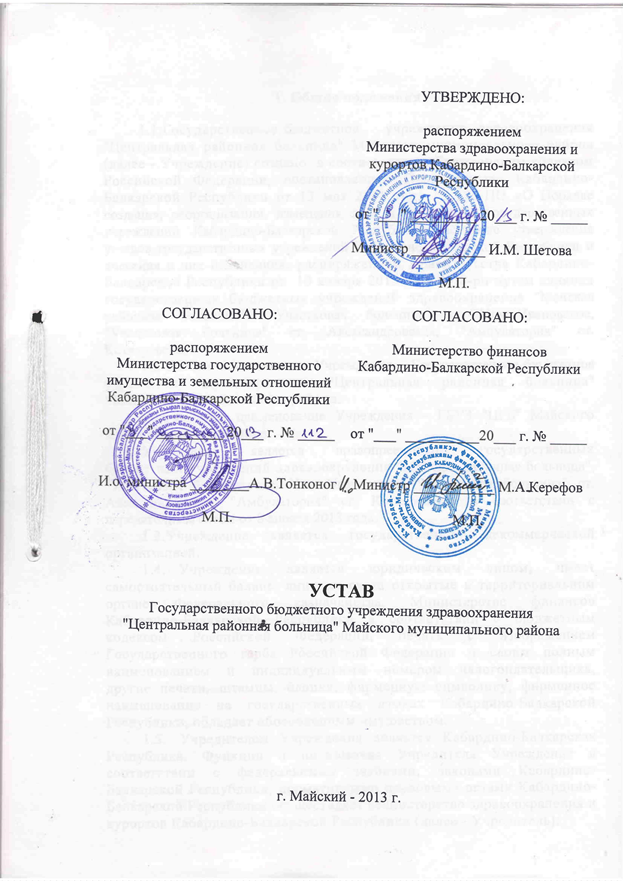   1.1.Государственное бюджетное    учреждение  здравоохранения "Центральная районная больница" Майского муниципального района (далее - Учреждение) создано  в соответствии с Гражданским кодексом Российской Федерации, постановлением Правительства Кабардино-Балкарской Республики от 13 мая 2011 года № 126-ПП «О Порядке создания, реорганизации, изменения типа и ликвидации государственных учреждений Кабардино-Балкарской Республики, а также утверждения уставов государственных учреждений Кабардино-Балкарской Республики и внесения в них изменений», распоряжением Правительства Кабардино-Балкарской Республики от  10 января 2013 года № 8-рп путем слияния государственных бюджетных учреждений здравоохранения "Майская районная больница", "Участковая больница" с. Ново-Ивановское, "Участковая больница" ст. Александровская, "Амбулатория" ст. Котляревская.1.2 Полное наименование Учреждения – Государственное бюджетное учреждение здравоохранения "Центральная районная больница" Майского муниципального района.Сокращенное наименование Учреждения - ГБУЗ "ЦРБ" Майского муниципального района.Учреждение является правопреемником государственных бюджетных учреждений здравоохранения "Майская районная больница", "Участковая больница" с. Ново-Ивановское, "Участковая больница" ст. Александровская, "Амбулатория" ст. Котляревская в соответствии с передаточными актами.	1.3.Учреждение является государственной некоммерческой организацией.1.4.	Учреждение является юридическим лицом, имеет самостоятельный баланс, лицевые счета открытые в территориальном органе Федерального казначейства, Министерстве финансов Кабардино-Балкарской Республики в соответствии с Бюджетным кодексом Российской Федерации, печать с изображением Государственного герба Российской Федерации и своим полным  наименованием и индивидуальным номером налогоплательщика,  другие печати, штампы, бланки, фирменную символику, фирменное наименование на государственных языках Кабардино-Балкарской Республики, обладает обособленным имуществом.	1.5.	Учредителем Учреждения является Кабардино-Балкарская Республика. Функции и полномочия Учредителя Учреждения в соответствии с федеральными законами, законами Кабардино-Балкарской Республики, нормативными правовыми актами Кабардино-Балкарской Республики осуществляет Министерство здравоохранения и курортов Кабардино-Балкарской Республики (далее - Учредитель).	Собственником имущества Учреждения является Кабардино-Балкарская Республика. От лица Кабардино-Балкарской Республики функции собственника по распоряжению и управлению имуществом осуществляет Министерство государственного имущества и земельных отношений Кабардино-Балкарской Республики (далее – Минимущество КБР).	1.6. Учреждение отвечает по своим обязательствам всем находящимся у него на праве оперативного управления имуществом, как закрепленным за ним собственником имущества, так и приобретенным за счет доходов, полученных от приносящей доход деятельности, за исключением особо ценного движимого имущества, закрепленного за Учреждением собственником имущества или приобретенного Учреждением за счет выделенных Учредителем средств, а также недвижимого имущества.	Собственник имущества и Учредитель Учреждения не несут ответственности по обязательствам Учреждения.1.7.	Учреждение от своего имени приобретает имущественные и личные неимущественные права, выступает истцом и ответчиком в суде и арбитражном суде в соответствии с действующим законодательством РФ и КБР.1.8. Место нахождения Учреждения: Российская Федерация, Кабардино-Балкарская Республика, Майский муниципальный район,          г. Майский.       1.9. Юридический адрес Учреждения: 361115, Российская Федерация, Кабардино-Балкарская республика, Майский район, г. Майский, ул. Ленина, д.10.1.10. Учреждение приобретает права юридического лица с момента его государственной регистрации.1.11.	Учреждение подотчетно:Учредителю по вопросам, относящимся к его компетенции;Минимуществу КБР по вопросам целевого использования и сохранности переданного ему государственного имущества Кабардино-Балкарской Республики;Иным государственным органам исполнительной власти по вопросам, относящимся к их компетенции в соответствии с действующим законодательством.1.12.	Учреждение имеет обособленные подразделения по следующим адресам:- Кабардино-Балкарская Республика, Майский район, г. Майский, ул. Ленина, д.10 – ГБУЗ "ЦРБ" Майского муниципального района, в том числе дневной стационар на его базе;- Кабардино-Балкарская Республика, Майский район, г. Майский, ул. Ленина, д.7 – Поликлиническое отделение ГБУЗ "ЦРБ" Майского муниципального района, в том числе дневной стационар на его базе;- Кабардино-Балкарская Республика, Майский район, г. Майский, ул. Энгельса, д.58 – Педиатрическое отделение поликлиники ГБУЗ "ЦРБ" Майского муниципального района;- Кабардино-Балкарская Республика, Майский район, г. Майский, ул. Энгельса, д. 73 – Молочная кухня;- Кабардино-Балкарская Республика, Майский район, с. Ново-Ивановское, ул. Ленина, д.305 – Амбулатория с. Ново-Ивановское (круглосуточный стационар);- Кабардино-Балкарская Республика, Майский район, с. Ново-Ивановское, ул. Ленина, д.167 - Амбулатория с. Ново-Ивановское (поликлиническое отделение);- Кабардино-Балкарская Республика, Майский район, ст. Александровская, ул. Надтеречная, д.38 – Амбулатория ст. Александровская;- Кабардино-Балкарская Республика, Майский район, ст. Котляревская, ул. Красная, д.23 – Амбулатория ст. Котляревская- Кабардино-Балкарская Республика, Майский район, с. Октябрьское, ул.50 Лет Октября, д.26 – Здравпункт доврачебной медицинской помощи с. Октябрьское;- Кабардино-Балкарская Республика, Майский район, х. Пришибо-Малка, ул. Мира, д.25 - Здравпункт доврачебной медицинской помощи х. Пришибо-Малка;- Кабардино-Балкарская Республика, Майский район, х. Сарский, ул.О.Кошевого, д.52 - Здравпункт доврачебной медицинской помощи х. Сарский;- Кабардино-Балкарская Республика, Майский район, х. Ново-Курский, ул. Речная, д.37 – Здравпункт доврачебной медицинской помощи х. Ново-Курский;- Кабардино-Балкарская Республика, Майский район, х. Колдрасинский, ул. Центральная, д.18 – Здравпункт доврачебной помощи х. Колдрасинский;- Кабардино-Балкарская Республика, Майский район, х. Право-Урванский, ул. Школьная, д.8 – Здравпункт доврачебной помощи х. Право-Урванский;- Кабардино-Балкарская Республика, Майский район, г. Майский, ул. Гагарина, д.10 – медицинский кабинет Муниципального общеобразовательного учреждения  "Гимназия № . Майского";- Кабардино-Балкарская Республика, Майский район, г. Майский, ул.Энгельса, д.63/5 – медицинский кабинет дошкольного корпуса "Радуга" Муниципального общеобразовательного учреждения "Гимназия № . Майского";- Кабардино-Балкарская Республика, Майский район, г. Майский, ул.Кирова, д.227 – медицинский кабинет Муниципального образовательного учреждения "Средняя общеобразовательная школа № . Майского";- Кабардино-Балкарская Республика, Майский район, г. Майский, ул.Кирова, д.53 – процедурный кабинет Муниципального образовательного учреждения "Средняя общеобразовательная школа № . Майского";- Кабардино-Балкарская Республика, Майский район, г. Майский, ул. Трудовая, д.48 – медицинский кабинет Муниципального общеобразовательного учреждения "Средняя общеобразовательная школа № . Майского";- Кабардино-Балкарская Республика, Майский район, г. Майский, ул. 9 Мая, д.2 - медицинский кабинет дошкольного корпуса "Сказка" Муниципального общеобразовательного учреждения "Средняя общеобразовательная школа № . Майского";- Кабардино-Балкарская Республика, Майский район, г. Майский, ул. М.Горького, д.116 – медицинский пункт Муниципального общеобразовательного учреждения "Средняя общеобразовательная школа № . Майского";- Кабардино-Балкарская Республика, Майский район, с. Октябрьское, ул. 50 Лет Октября, д.36– медицинский кабинет Муниципального общеобразовательного учреждения "Средняя общеобразовательная школа № 6 с. Октябрьского";- Кабардино-Балкарская Республика, Майский район, с. Ново-Ивановское, ул. Ленина, д.173 – медицинский кабинет Муниципального общеобразовательного учреждения "Лицей № 7 имени Шуры Козуб с. Новоивановского";- Кабардино-Балкарская Республика, Майский район, с. Ново-Ивановское, ул. Ленина, д.154 - медицинский кабинет Муниципального общеобразовательного учреждения "Лицей № 7 имени Шуры Козуб с. Новоивановского";- Кабардино-Балкарская Республика, Майский район, ст. Котляревская, ул. Лебедевых, д.40 - медицинский кабинет Муниципального общеобразовательного учреждения " Средняя общеобразовательная школа № 8 ст. Котляревской";- Кабардино-Балкарская Республика, Майский район, ст. Котляревская, ул. Лебедевых, д.91 – процедурный кабинет Муниципального общеобразовательного учреждения " Средняя общеобразовательная школа № 8 ст. Котляревской";- Кабардино-Балкарская Республика, Майский район, ст. Александровская, ул. Первомайская, д.119 - медицинский кабинет Муниципального общеобразовательного учреждения " Средняя общеобразовательная школа № 9 ст. Александровской";- Кабардино-Балкарская Республика, г. Майский, ул. Вокзальная, д.10 - медицинский кабинет Муниципального общеобразовательного учреждения " Средняя общеобразовательная школа № 10 г. Майского";- Кабардино-Балкарская Республика, Майский район, ст.Александровская, ул. Октябрьская, д.14 – медицинский кабинет Муниципального образовательного учреждения для детей дошкольного и младшего школьного возраста "Начальная школа – детский сад № 12 "Теремок" ст. Александровской";- Кабардино-Балкарская Республика, Майский район, г. Майский, ул. М.Горького, д.112 – корпус № 1 Муниципального образовательное учреждение для детей дошкольного и младшего школьного возраста "Прогимназия № . Майского";- Кабардино-Балкарская Республика, Майский район, г. Майский, ул. Энгельса, д.63/2 – медицинский кабинет дошкольного корпуса "Улыбка" Муниципального образовательное учреждение для детей дошкольного и младшего школьного возраста "Прогимназия № . Майского";- Кабардино-Балкарская Республика, Майский район, г. Майский, ул. Ленина, д. 38/6 - медицинский кабинет дошкольного корпуса "Ласточка" Муниципального образовательное учреждение для детей дошкольного и младшего школьного возраста "Прогимназия № . Майского";- Кабардино-Балкарская Республика, Майский район, г. Майский, ул. Чехова, д.6 - медицинский кабинет дошкольного корпуса "Ромашка" Муниципального образовательное учреждение для детей дошкольного и младшего школьного возраста "Прогимназия № . Майского";- Кабардино-Балкарская Республика, Майский район, г. Майский, ул. Комарова, д.13а – медицинский блок Муниципального общеобразовательного учреждения "Средняя общеобразовательная школа № . Майского"; - Кабардино-Балкарская Республика, Майский район, г. Майский, ул. Комарова, д.13 – Медицинский кабинет дошкольного корпуса «Березка» Муниципального общеобразовательного учреждения "Средняя общеобразовательная школа № . Майского";- Кабардино-Балкарская республика, Майский район, г. Майский, ул. 9-го Мая, д.4 – медицинский блок Государственное казенное общеобразовательное учреждение среднего профессионального образования «Кабардино-Балкарский агропромышленный профессиональный колледж им. Б.Г. Хамдохова».1.13. В своей деятельности Учреждение руководствуется Конституцией Российской Федерации, Конституцией Кабардино-Балкарской Республики, федеральными и республиканскими законами, нормативно-правовыми актами Российской Федерации и Кабардино-Балкарской Республики, настоящим Уставом.2. Предмет, цели и виды деятельности Учреждения 2.1. Предметом и целью деятельности Учреждения являются сохранение и восстановление здоровья  населения Майского муниципального района путем проведения лечебно-профилактических мероприятий, а также обеспечение населения своевременной и квалифицированной медицинской помощью. 2.2.	Для целей, указанных в пункте 2.1 настоящего Устава, Учреждение осуществляет в установленном законодательством Российской Федерации и Кабардино-Балкарской Республики порядке следующие основные виды деятельности:1) медицинская:а) доврачебная медицинская помощь;б) первичная медико-санитарная помощь;в) специализированная медицинская помощь;г) скорая, в том числе специализированная, медицинская помощь2) фармацевтическая:3) деятельность, связанная с оборотом наркотических средств, психотропных веществ и их прекурсоров.  4) деятельность, связанная с использованием источников ионизирующего излучения и радиоизотопов короткого действия (в том числе размещение, эксплуатация, техническое обслуживание, хранение аппаратов рентгеновских медицинских, включая диагностические, терапевтические, стационарные и переносные, и эксплуатация средств радиационной защиты);5) деятельность, связанная с использованием возбудителей инфекционных заболеваний, выполнение работ с микроорганизмами 3-4 групп патогенности, в том числе размещение, эксплуатацию, техническое обслуживание и хранение оборудования и другого материально-технического оснащения, необходимого для осуществления данного вида деятельности.Учреждение осуществляет в соответствии с государственным заданием и (или) обязательствами перед страховщиком по обязательному социальному страхованию деятельность, связанную с выполнением работ, оказанием услуг, относящихся к его основным видам деятельности.Финансовое обеспечение выполнения государственного задания Учреждением осуществляется в виде субсидий из бюджета Кабардино-Балкарской Республики.Учреждение не вправе отказаться от выполнения государственного задания.Учреждение вправе сверх установленного государственного задания, а также в случаях, определенных федеральными законами, в пределах установленного государственного задания выполнять работы, оказывать услуги, относящиеся к его основным видам деятельности, предусмотренным уставом, для граждан и юридических лиц за плату и на одинаковых при оказании одних и тех же услуг условиях.2.3. Учреждение вправе осуществлять иные виды деятельности, не являющиеся основными видами деятельности, лишь постольку, поскольку это служит достижению целей, ради которых оно создано. Учреждение не вправе осуществлять виды деятельности, не предусмотренные настоящим Уставом.Право Учреждения осуществлять деятельность, на которую в соответствии с законодательством Российской Федерации требуется разрешительный документ (лицензия, свидетельство о государственной аккредитации и др.), возникает у Учреждения со дня его получения или в указанный в нем срок и прекращается по истечении срока его действия, если иное не установлено действующим законодательством.Учредитель имеет право приостанавливать приносящую доход деятельность, указанную в п. 2.3, если она идет в ущерб уставной деятельности.3. Финансы и имущество УчрежденияЗа Учреждением на праве оперативного управления закреплено имущество, находящееся в государственной собственности Кабардино-Балкарской Республики, балансовой стоимостью 86 358 824,09 руб.  (Восемьдесят шесть миллионов триста пятьдесят восемь тысяч восемьсот двадцать четыре рубля 09 коп.) согласно приложению к настоящему Уставу.Земельные участки, необходимые для выполнения Учреждением своих уставных задач, предоставляется ему на праве постоянного (бессрочного) пользования общей площадью 50434 кв.м., в том числе:	земельный участок общей площадью 5074 кв.м., расположенный по адресу: г. Майский, ул. Ленина, д. 7, кадастровый (или условный) номер 07:030700026:73;	земельный участок общей площадью 28765 кв.м., расположенный по адресу: г. Майский, ул. Ленина, д. 10,  кадастровый  (или условный) номер 07:03:0700005:134;	земельный участок общей площадью 1613 кв.м., расположенный по адресу: Майский район, с. Пришибо-Малкинское, ул. Мира, д. 25, кадастровый (или условный) номер 07:03:0100001:0032;	земельный участок общей площадью 191 кв.м., расположенный по адресу: Майский район, с. Октябрьское, ул. 50 лет Октября, д. 26, кадастровый  (или условный) номер 07:03:0500003:125;	земельный участок общей площадью 75 кв.м., расположенный по адресу: Майский район, х. Колдрасинский, ул. Центральная, д. 18, кадастровый (или условный) номер 07:03:1200001:56;	земельный участок общей площадью 797 кв.м., расположенный по адресу: Майский район, х. Право-Урванский, ул. Школьная, д. 8, кадастровый (или условный) номер 07:03:1100001:82;	земельный участок общей площадью 336 кв.м., расположенный по адресу: Майский район, х. Ново-Курский, ул. Речная, д. 37, кадастровый (или условный) номер 07:03:0800001:52;	земельный участок общей площадью 9247 кв.м, расположенный по адресу: Майский район, с. Ново-Ивановское, ул. Ленина, д. 305, кадастровый (или условный) номер 07:03:0900001:174;	земельный участок общей площадью 3097 кв.м., расположенный по адресу: Майский район, ст. Александровская, ул. Надтеречная, д. 38, кадастровый (или условный) номер 07:03:1500005:68;	земельный участок общей площадью 1239 кв.м., расположенный по адресу: Майский район, ст. Котляревская, ул. Красная, д. 23, кадастровый (или условный) номер 07:03:0700026:73.Право оперативного управления имуществом, в отношении которого Минимуществом КБР принято решение о закреплении за Учреждением, возникает у Учреждения с момента передачи имущества, если иное не установлено законом или иными правовыми актами или решениями Минимущества КБР.Плоды, продукция и доходы от использования имущества, находящегося в оперативном управлении Учреждения, а также имущество, приобретенное Учреждением по договору или иным основаниям, поступают в оперативное управление Учреждения в порядке, установленном Гражданским кодексом РФ, другими законами и иными правовыми актами для приобретения права собственности.       3.4. Право оперативного управления имуществом прекращается по основаниям и в порядке, предусмотренным Гражданским кодексом РФ, другими законами и иными правовыми актами для прекращения права собственности, а также в случаях правомерного изъятия имущества у Учреждения по решению Минимущества КБР.Учреждение в отношении имущества, находящегося у него на праве оперативного управления, обеспечивает его бухгалтерский учет, инвентаризацию, эффективное и целевое использование, сохранность и несет бремя расходов на его содержание.Учреждение не вправе без согласия Учредителя и Минимущества КБР распоряжаться особо ценным движимым имуществом, закрепленным за ним Минимуществом КБР или   приобретенным   Учреждением   за   счет   средств, выделенных ему Учредителем на приобретение такого имущества, а также недвижимым имуществом, если иной порядок согласования не установлен действующим законодательством. Остальным имуществом, находящимся на праве оперативного управления, Учреждение вправе распоряжаться самостоятельно, если иное не установлено законом.Учреждение вправе совершать крупные сделки, только с предварительного согласия Учредителя. При этом крупной сделкой признается сделка или несколько взаимосвязанных сделок, связанная с распоряжением денежными средствами, отчуждением иного имущества (которым в соответствии с федеральным законом Учреждение вправе распоряжаться самостоятельно), а также с передачей такого имущества в пользование или в залог при условии, что цена такой сделки либо стоимость отчуждаемого или передаваемого имущества превышает      10 процентов балансовой стоимости активов Учреждения, определяемой по данным его бухгалтерской отчетности на последнюю отчетную дату.Сделка, в совершении которой имеется заинтересованность, определяемая в соответствии со ст. 27 Федерального закона от 12.01.1996 г. № 7-ФЗ «О некоммерческих организациях», подлежит предварительному одобрению Учредителем.3.9.	Учреждение не вправе размещать денежные средства на депозитах в кредитных организациях, а также совершать сделки с ценными бумагами, если иное не предусмотрено федеральными законами.3.10.	Учреждение вправе с согласия Учредителя и Минимущества КБР передавать некоммерческим организациям в качестве их учредителя или  участника денежные средства (если иное не установлено условиями их предоставления) и иное имущество, за исключением особо ценного движимого имущества, закрепленного за ним Минимуществом КБР или приобретенного Учреждением за счет средств, выделенных ему Учредителем на приобретение такого имущества, а также недвижимого имущества.В случаях и порядке, предусмотренных федеральными законами, Учреждение вправе вносить имущество, указанное в абзаце первом настоящего пункта, в уставный (складочный) капитал хозяйственных обществ или иным образом передавать им это имущество в качестве их учредителя или участника.3.11.	Учреждению запрещено совершать сделки, возможным последствием которых является отчуждение или обременение имущества, закрепленного за ним, или имущества, приобретенного за счет средств, выделенных Учреждению из бюджета Кабардино-Балкарской Республики, если иное не установлено законодательством Российской Федерации.3.12.	Источниками финансового обеспечения Учреждения являются:- субсидии,   предоставляемые   Учреждению   из   республиканского бюджета Кабардино-Балкарской Республики на возмещение нормативных затрат, связанных с оказанием Учреждением в соответствии с государственным заданием государственных услуг (выполнением работ);-	субсидии, предоставляемые Учреждению из республиканского бюджета Кабардино-Балкарской Республики на иные цели;доходы Учреждения, полученные от осуществления приносящей доход деятельности, в случаях, предусмотренных настоящим Уставом, и приобретенное за счет этих доходов имущество;иные источники, не запрещенные федеральными законами.3.13.	Учреждение вправе осуществлять в соответствии с законодательством приносящую доход деятельность, предусмотренную пунктом 2.3 настоящего устава, если такая деятельность служит достижению уставных целей.Доходы, полученные Учреждением от разрешенной настоящим Уставом иной приносящей доход деятельности и приобретенное за счет этих доходов имущество, являются государственной собственностью КБР, поступают в самостоятельное    распоряжение    Учреждения и    отражаются    на самостоятельном балансе.Ведение учета доходов и расходов от иной приносящей доход деятельности должно осуществляться раздельно от основной деятельности.Права Учреждения на объекты интеллектуальной собственности регулируются законодательством Российской Федерации.Учреждение обязано обеспечить целевое использование средств, предоставляемых ему из республиканского бюджета.Контроль за использованием по назначению и сохранностью имущества, закрепленного за Учреждением на праве оперативного управления, осуществляет Минимущество КБР и Учредитель в установленном законодательством порядке.4. Права и обязанности Учреждения и УчредителяУчреждение самостоятельно осуществляет свою деятельность в пределах, определяемых законодательством Российской Федерации и Кабардино-Балкарской Республики и настоящим Уставом.Учреждение строит свои отношения с другими учреждениями, предприятиями, организациями и гражданами во всех сферах хозяйственной деятельности на основе договоров, соглашений, контрактов.Учреждение свободно в выборе предмета, содержания и формы договоров и обязательств, любых других форм хозяйственных взаимоотношений, которые не противоречат законодательству РФ, КБР и настоящему Уставу.4.3.	Для выполнения уставных целей Учреждение имеет право в порядке, установленном действующим законодательством РФ и КБР:заключать договоры с учреждениями, предприятиями, организациями и физическими лицами на предоставление работ и услуг в соответствии с видами деятельности Учреждения, указанными в п.п. 2.2 и 2.3 настоящего Устава;привлекать для осуществления своей деятельности на экономически выгодной договорной основе другие учреждения, организации и физических лиц;приобретать или арендовать основные и оборотные средства за счет имеющихся у него финансовых средств;планировать свою деятельность и определять перспективы развития по согласованию с Учредителем, а также исходя из спроса на выполняемые работы, оказываемые услуги;-	учреждать с согласия Учредителя обособленные подразделения (филиалы, представительства) с правом открытия текущих и других счетов без права юридического лица:а)	обособленные подразделения действуют на основании положений, утверждаемых Учреждением;б)	обособленные подразделения наделяются имуществом, учитываемым на отдельном балансе, входящим в сводный баланс учреждения;в)	руководитель обособленного подразделения назначается Учреждением и действует на основе его доверенности.	4.4. Учреждение обязано:- представлять Учредителю необходимую сметно-финансовую документацию в полном объеме утвержденных форм и по всем видам деятельности;по согласованию с Учредителем определять и устанавливать формы и системы оплаты труда, численность работников, структуру и штатное расписание;нести ответственность в соответствии с законодательством РФ и КБР за нарушение договорных, арендных, расчетных и налоговых обязательств;- соблюдать принимаемые Учредителем нормативные правовые акты;обеспечивать своевременно и в полном объеме выплату работникам заработной платы и проводить ее индексацию в соответствии с действующим законодательством;обеспечивать своим работникам безопасные условия труда и нести ответственность в установленном порядке за ущерб, причиненный их здоровью и трудоспособности;-	обеспечивать гарантированные условия труда и меры социальной защиты своих работников;-	осуществлять оперативный и бухгалтерский учет результатов финансово-хозяйственной и иной деятельности, вести статистическую отчетность, отчитываться о результатах деятельности и использовании имущества с предоставлением отчетов в порядке и сроки, установленные действующим  законодательством.   Не  позднее   1   апреля  каждого  года направлять Учредителю заверенную налоговой инспекцией копию годового баланса с приложениями;-	ежегодно в установленном порядке представлять Учредителю и Минимуществу КБР для учета сведения о закрепленных за ним имуществе и земельных участках;- обеспечивать сохранность имущества, закрепленного за Учреждением на праве оперативного управления, а также использовать его эффективно и строго по назначению.За ненадлежащее исполнение обязанностей и искажение государственной отчетности должностные лица Учреждения несут ответственность, установленную законодательством РФ и КБР.4.5. Права и обязанности Учредителя:-	по согласованию с Минимуществом КБР и Министерством финансов КБР утверждать устав Учреждения, а также вносимые в него изменения;-формировать и утверждать государственное задание на оказание государственных услуг (выполнение работ) юридическим и физическим лицам в соответствии с предусмотренными настоящим Уставом основными видами деятельности;-в установленном порядке назначать и освобождать от должности главного врача Учреждения по согласованию с Минимуществом КБР. Трудовой договор с главным врачом заключается сроком до 5 (пяти) лет;принимать решения о реорганизации, изменении типа и ликвидации Учреждения;определять перечень особо ценного движимого имущества, закрепляемого за Учреждением или приобретенного учреждением за счет средств, выделенных ему Учредителем на приобретение такого имущества;предварительно согласовывать совершение Учреждением крупных сделок;принимать решение об одобрении сделок с участием Учреждения, в совершении которых имеется заинтересованность, определяемая в соответствии с критериями, установленными действующим законодательством;требовать   предоставления   необходимой   финансовой   и иной информации о деятельности Учреждения;-принимать нормативные правовые акты, обязательные для исполнения учреждением;-	определять предельно допустимое значение просроченной кредиторской задолженности Учреждения, превышение которого влечет расторжение трудового договора с главным врачом (директор, начальник) Учреждения по инициативе работодателя в соответствии с Трудовым кодексом РФ;- осуществлять   контроль   за   деятельностью   Учреждения   в соответствии с нормами  действующего законодательства;-	осуществлять	иные	функции	и	полномочия, установленные действующим законодательством.5. Управление Учреждением5.1.	Учреждение возглавляет главный врач, назначаемый на эту должность и освобождаемый от должности Учредителем по согласованию с Минимуществом КБР в установленном порядке.5.2.	Главный врач действует от имени Учреждения без доверенности, добросовестно и разумно, представляет его интересы на территории Российской Федерации и за ее пределами.Главный врач действует на принципе единоначалия и несет ответственность за последствия своих действий в соответствии с законами, иными правовыми актами РФ и КБР, настоящим Уставом.Главный врач несет ответственность в размере убытков, причиненных учреждению в результате совершения крупной сделки без предварительного согласия Учредителя.5.3.	Компетенция заместителей главного врача Учреждения устанавливается директором Учреждения.5.4.	Взаимоотношения работников и главного врача Учреждения, возникающие на основе трудового договора, регулируются законодательством о труде и коллективным договором.5.5.	Коллективные трудовые споры (конфликты) между администрацией Учреждения и трудовым коллективом рассматриваются в соответствии с законодательством о порядке разрешения коллективных трудовых споров (конфликтов).5.6. Главный врач Учреждения назначает своих заместителей и главного бухгалтера по согласованию с Учредителем, самостоятельно определяет их компетенцию.6. Реорганизация и ликвидация УчрежденияРеорганизация Учреждения осуществляется Учредителем в форме слияния, присоединения, выделения, разделения, преобразования на условиях и в порядке, предусмотренном законодательством Российской Федерации.В случаях, установленных законом, реорганизация Учреждения в форме его разделения или выделения из его состава другого юридического лица (юридических лиц) осуществляется по решению уполномоченных государственных органов или по решению суда.При реорганизации Учреждения вносятся необходимые изменения в Устав и единый государственный реестр юридических лиц.Реорганизация влечет за собой переход прав и обязанностей Учреждения к его правопреемнику в соответствии с действующим законодательством Российской Федерации.Учреждение считается реорганизованным, за исключением случаев реорганизации в форме присоединения, с момента государственной регистрации вновь возникших юридических лиц.При реорганизации Учреждения в форме присоединения к нему другого юридического лица Учреждение считается реорганизованным с момента внесения в единый государственный реестр юридических лиц записи о прекращении деятельности присоединенного юридического лица.Учреждение может быть ликвидировано в порядке, установленном законодательством Российской Федерации.Ликвидация Учреждения влечет его прекращение без перехода прав и обязанностей в порядке правопреемства к другим лицам.Порядок образования ликвидационной комиссии определяется при принятии решения о ликвидации Учреждения.С момента назначения ликвидационной комиссии к ней переходят полномочия по управлению делами Учреждения.Ликвидационная комиссия от имени ликвидируемого Учреждения выступает в суде.Ликвидационная комиссия помещает в печати публикацию о ликвидации Учреждения с указанием в ней порядка и сроков заявления требований кредиторами, выявляет кредиторов, рассчитывается с ними, принимает меры к получению дебиторской задолженности, а также письменно уведомляет кредиторов о ликвидации Учреждения.Ликвидационная комиссия составляет ликвидационные балансы и представляет их Учредителю для утверждения.Имущество учреждения, оставшееся после удовлетворения требований кредиторов, а также имущество, на которое в соответствии с федеральными законами не может быть обращено взыскание по обязательствам Учреждения, передается ликвидационной комиссией в казну Кабардино-Балкарской Республики.6.6.	Исключительные права (интеллектуальная собственность), принадлежащие Учреждению на момент ликвидации, переходят к  Учредителю для дальнейшего распоряжения ими в соответствии с действующим законодательством.Ликвидация Учреждения считается завершенной, а Учреждение прекратившим свою деятельность после внесения записи об этом в единый государственный реестр юридических лиц.При ликвидации и реорганизации Учреждения увольняемым работникам гарантируется соблюдение их прав и интересов в соответствии с законодательством Российской Федерации.При реорганизации Учреждения все документы (управленческие, финансово-хозяйственные, по личному составу и другие) передаются в установленном порядке правопреемнику.7. Порядок внесения изменений в настоящий Устав7.1. Изменения в настоящий Устав вносятся по решению Учредителя, согласованному с Минимуществом КБР и Министерством финансов Кабардино-Балкарской Республики и вступают в силу с момента их государственной регистрации в установленном порядке. Приложениек УставуПЕРЕЧЕНЬ ОСНОВНЫХ СРЕДСТВ, закрепленных на праве оперативного управления за государственным бюджетным учреждением здравоохранения «Центральная районная больница»Майского муниципального района								                     на «08»  апреля  2013г.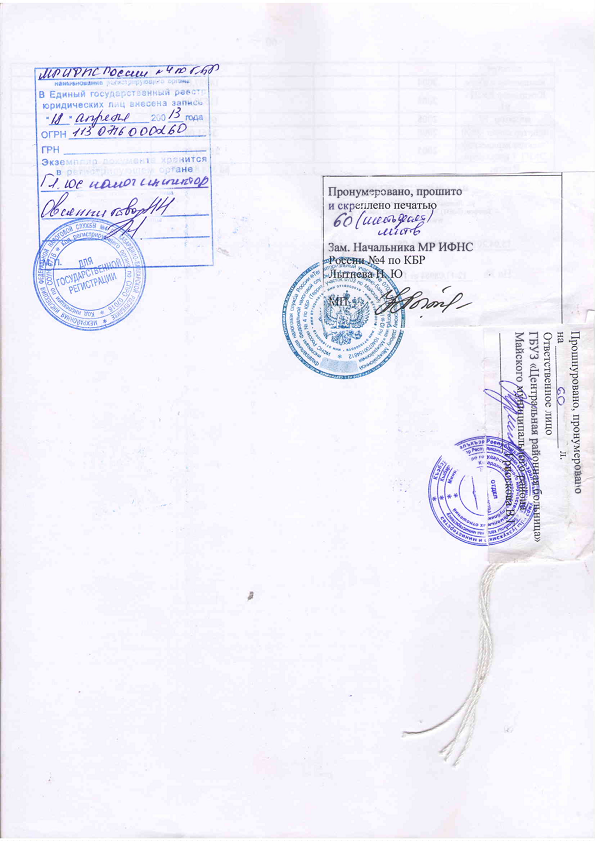 Наименование основных средствГод ввода в эксплуатациюАдрес (для объектов недвижимости)Площадь объектов недвижимостиСтоимость основных средств (в рублях)Стоимость основных средств (в рублях)Наименование основных средствГод ввода в эксплуатациюАдрес (для объектов недвижимости)Площадь объектов недвижимостибалансоваяостаточнаяостаточная1234566Здание инфекционного отделения01.01.1971КБР г.Майский ул.Ленина-10461,61 669 742,01Здравпункт доврачебной помощи25.03.1976КБР г.Майский район, с.Октябрьское ул.50 лет Октября72,4116 791,02Здравпункт доврачебной помощи Пришибо-Малка01.01.1962КБР, Майский район, с. Пришибо-Малкинское ул.Мира -2519,935 700,00Пищеблок при больнице01.01.1971КБР г.Майский ул.Ленина-10146,4684 459,28Поликлиника взрослая01.01.1990КБР г.Майский ул.Ленина-73152,516 545 816,598 458 491,748 458 491,74Проходная при больнице01.01.1971КБР г.Майский ул.Ленина-109,526 427,91Сарай склад с подвалом01.01.1971КБР г.Майский ул.Ленина-1072,961 418,03Хозяйственный корпус при больнице01.01.1971КБР г.Майский ул.Ленина-10823,71 117 786,60Центральный корпус больницы, подвал под корпусом.01.01.1971КБР г.Майский ул.Ленина-103203,511 216 461,47Внешняя канализация01.01.1971КБР г.Майский ул.Ленина-10171 984,53Водопровод больницы01.01.1971КБР г.Майский ул.Ленина-1063 600,90Надземная силовая линия01.01.1971КБР г.Майский ул.Ленина-1097 043,32Ограждение новой больницы01.01.1971КБР г.Майский ул.Ленина-10159 544,46Подземная силовая линия, больница01.01.1971КБР г.Майский ул.Ленина-1087 684,22Подъездная дорога, (за защитой растений)01.01.1985КБР г.Майский ул.Ленина-10445 132,96Телефонная канализация01.01.1971КБР г.Майский ул.Ленина-10105 035,28Электростанция дизельная,стационарная01.01.1982КБР г.Майский ул.Ленина-1047 023,53кресло гинекологическое01.08.200614 739,301 557,361 557,36кресло гинекологическое01.08.200614 739,301 557,361 557,36Кровать-тележка для новорожденных 4-местная30.07.200916 860,00Монитор "Овертон"01.12.200610 494,001 091,161 091,16Монитор  фетальный "Уникос"01.12.2006222 000,0025 837,5225 837,52Монитор анестезиолога -реаниматолога КРН -201.11.200656 180,005 739,435 739,43Монитор анестезиолога -реаниматолога для новорожд01.11.200656 180,005 739,435 739,43Набор инструметов01.01.200820 500,005 581,815 581,81Облучатель фототерапевтический ОФОН 201.03.200739 800,006 009,876 009,87Облучатель фототерапевтический ОФОН 201.03.200739 800,006 009,876 009,87размораживатель плазмы крови РП 2-0130.07.200963 100,0030 593,9330 593,93Светильник "Унилюкс"01.08.200615 900,001 680,031 680,03Светильник "Унилюкс"01.08.200615 900,001 680,031 680,03Система "ARABELLA" подачи постоянного пол.носового давления в комплекте.16.11.2010788 000,00532 732,40532 732,40смотравая лампа Heine HL-500002.11.200943 550,0023 198,6023 198,60Стерилизатор Г П-2001.08.200615 147,401 571,491 571,49Стол неотальный СНО -УОМЗ01.04.2007134 500,0021 953,8321 953,83фетальный монитор Overtone-6000 (допплер)02.11.200911 800,00шприцевой дозатор Sensitec WZS-50F615.12.200970 000,0038 125,1138 125,11весы электронные детские "Саша"01.02.20019 121,61дозатор шприцевой ДШВ-128.02.200016 358,20инкубатор детский01.01.2003462 740,85инкубатор для новорожденных "Амеда"01.12.1996481 934,43электрокардиограф  Dixion ECG 1003 - 3 канальный портативный19.03.201042 110,0024 444,7524 444,75Электрокардиограф 3 канальный с автом.режимом переносной01.08.200635 718,402 194,122 194,12Электрокардиограф 3 канальный01.09.200644 520,003 276,483 276,48Светильник девяти- рефлекторный01.01.198871 320,26Светильник семи- рефлекторный12.12.197910 965,45Стерилизатор ГП-8001.01.198719 971,67Стол операционный01.01.1991234 261,22Стол операционный31.12.198215 301,97Дозатор шприцевой одноканальный SEP 11S. пр-во Ascor.Польша05.07.201247 000,0042 523,8442 523,84пульсоксиметр "Медиана"-40001.07.2004114 675,00система регистрации отоакустическая01.08.201165 937,0051 022,7651 022,76Анализатор порт. система контроля уровня глюкозы в крови01.05.20063 063,40633,33633,33Весы электронные SECA01.03.200815 000,001 585,711 585,71Весы электронные SECA01.03.200815 000,001 585,711 585,71Весы (электронные) ВЭМ-150-Масса К30.07.200912 350,00Весы (электронные) ВЭМ-150-Масса К30.07.200912 350,00Дозатор шприцевой ASCOR01.01.200834 000,009 257,549 257,54Дозатор шприцевой ASCOR01.01.200834 000,009 257,549 257,54Дозатор шприцевой ASCOR01.01.200834 000,009 257,549 257,54Дозатор шприцевой ДШВ -0101.12.200714 175,001 497,691 497,69Инкубатор для новорожд. ИДН -03 с весами01.01.2008399 800,00108 857,48108 857,48Комплекс   "Аксион"01.11.2006105 226,2010 052,2810 052,28Концентратор кислорода Bitmos01.05.200894 000,0030 118,2630 118,26Концентратор кислорода Bitmos01.10.200899 990,0038 035,9638 035,96ларингоскоп  анестезиологический 3 кл.01.12.199917 703,26набор гинекологический - малыш операционный01.10.199415 608,88набор гинекологический операционный малый01.09.199530 670,07набор нейрохирургический - операционный01.12.198036 566,10набор травмотологический для остеопароза  операционный01.02.199773 474,50набор хирургисчиский01.10.199413 965,83набор хирургический01.10.199529 665,99стол операционный01.01.198986 472,65стол операционный общехирургический31.03.1999222 750,00Стерилизатор Г П-8001.12.200712 500,001 320,661 320,66Кресло гинекологическое01.01.199297 148,77алкометр-анализатор "Этанола"01.04.200226 086,50алкотестер "Lion"01.07.201131 200,0025 545,6525 545,65ап-т упр-й и вспомогат. ИВЛ для ск.пом. с ручным приводом.НАЦ.ПРОЕКТ.30.11.20077 100,00ап-т упр-й и вспомогат. ИВЛ для скорой помощи.30.01.200736 850,005 169,035 169,03.НАЦ.ПРОЕКТ.аппарат инг.наркоза - портотивный.08.06.200732 395,0017 991,1417 991,14дефибрилятор с унив.питанием "Аксион-х".НАЦ.ПРОЕКТ.30.08.200757 000,0012 130,9812 130,98набор реанимац.малый для скорой/помощи. НАЦ.ПРОЕКТ.01.10.200716 400,00облучатель бактерицидный настенный.31.12.20084 532,88пульсоксиметр ПО-02-"Кардекс" .НАЦ.ПРОЕКТ.30.09.200711 000,00редуктор -инголятор кислородный КРИ-1.НАЦ.ПРОЕКТ.26.04.200612 126,00редуктор -инголятор кислородный.НАЦ.ПРОЕКТ.31.12.200612 126,00электрок. трехканальный с авт.режимом "Аксион" - НАЦ.ПРОЕКТ.29.08.200733 500,007 129,677 129,67электроотсасыватель с бак-м фильтром.НАЦ.ПРОЕКТ.01.02.20079 500,00инкубатор ИК-1301.06.198933 474,39Интранатальный автоматизированный кардиотокограф "Уникос-03" и принтер IP 3600 Canon30.06.2011245 000,00183 749,93183 749,93камера  УФ-бактерицидная КБ-"Я"-ФП31.03.200910 626,00камера  УФ-бактерицидная КБ-02-"Я"-ФП31.03.200919 000,00облучатель лучистое тепло01.01.198726 084,54столик для сан. обработки новорожденных "Аист"01.08.20006 187,50Дозатор шприцевой одноканальный SEP 11S. пр-во Ascor.Польша05.07.201247 000,0042 523,8442 523,84Отсос медицинский FAZZINI серии F модель F-31 с педальным переключателем29.12.201252 260,0050 393,5850 393,58Кресло гинекологическое FG-0110.01.2013106 935,75104 389,67104 389,67Монитор прикроватный неонатальный СОМЕNStar8000B11.01.2013139 448,60136 128,40136 128,40Сухожаровой шкаф ED53 Binder Германия для сухожаровой обработки, стерилизации и сушки изделий медиц.назначения10.01.201359 917,1458 490,5458 490,54Сухожаровой шкаф ED53 Binder Германия для сухожаровой обработки, стерилизации и сушки изделий медиц.назначения10.01.201359 917,1458 490,5458 490,54анализатор показателей гемостаза АПГ-02П19.12.201176 000,0062 428,6062 428,60Стерилизатор паровой ГК-100-319.12.2011217 200,00178 414,35178 414,35А-т ингаляц. наркоза  "АИН -1 Полинаркон-12"02.06.2006136 210,009 647,119 647,11Аппарат ИВЛ "Фаза"-2102.02.2006297 176,000,010,01Аппарат ИВЛ "Фаза"-2101.06.2006297 176,0018 506,1118 506,11Электродрель универсальная02.06.200649 900,004 069,684 069,68аппарат гистероскоп "Оптимед"-аппарат01.10.2006275 624,9123 669,5523 669,55аппарат ИВЛ "ФАЗА-5"01.08.2000125 898,00аппарат ИВЛ "ФАЗА"01.12.199910 520,20дифибрилятор партотивный операционный01.01.198991 498,51дифибрилятор ДПС-0401.01.199137 480,66ларингоскоп01.12.199911 694,38центрифуга СМ-606.11.200918 000,00Анализатор автоматический гематологический МЕК 6410К01.08.2007319 896,2566 108,5066 108,50Анализатор  полуавтоматич. биохим. BS -3000P01.08.200776 915,2016 172,5816 172,58Анализатор показателей гемостазы 2х канальный АПГ -201.08.200759 628,0012 322,4712 322,47Анализатор глюкозы лактата SUPER GL01.08.200780 904,0016 719,2116 719,21Анализатор ИФА  STAT FAX210001.12.2003391 969,98Анализатор мочи "Статус"01.07.200742 343,008 364,108 364,10Весы мед.напольные ВМЭН-15022.09.20105 478,00Весы мед.напольные ВМЭН-15022.09.20105 478,00Облучатель ОБН-15022.09.201011 823,00Кресло гинекологическое FG-01 с фиксир. высотой10.01.2013104 163,07101 682,99101 682,99Сухожаровой шкаф ED53 Binder Германия для сухожаровой обработки, стерилизации и сушки изделий медиц.назначения10.01.201359 917,1458 490,5458 490,54электрокардиограф  Dixion ECG 1003 - 3 канальный портативный42 110,0024 948,0124 948,01бак.- танк. "Форент 30/30"01.01.200741 500,007 805,747 805,74аппарат рентгеновский палатный передвижной01.02.19981 188 093,21фиброгастроскоп "GLE-E3"01.08.2006236 485,1514 747,3414 747,34стерилизатор ГП-400-109.07.2010829 935,00521 437,52521 437,52Сплит-система АС-12(охлаждение и обогрев) RW21.06.201119 600,00система диагностическая ультрозвуковая УЗИ.01.04.2006696 526,009 540,699 540,69электрокар. 3х канальный с авт.режимом "Альтон"  НАЦ.ПРОЕКТ.30.03.200732 100,004 919,944 919,94электрокардиограф с комбин. питанием.30.07.199719 552,10ап-т электрохирургический высокочастотный "Фотек"01.11.2006162 922,0016 645,7316 645,73Весы мед.элек.ВЭМ-150-Масса-К родовые27.05.201011 179,00Аппарат УЗТ 101Ф01.06.200832 850,0012 657,1912 657,19Фиброгастроскоп "Пентакс"01.10.2004441 892,00Фотоколориметр01.05.200554 631,50Транскуратный определитель билирубина BiliChek29.12.2011268 938,67220 913,92220 913,92сушильная машина NDE807WG401810.11.200963 307,0033 722,9533 722,95дистилятор ДЭ-2530.12.198738 340,65стерилизатор паровой ВК-3030.06.200716 500,00дезкамера ВФЭ2-0130.12.198942 151,94дезкамера ВФЭ2-0130.12.198942 151,94уст-ка для элек.химич. синтеза СТЭЛ-10Н - 12001.10.200853 100,0020 199,1120 199,11установка для электрохимического синтеза СТЭЛ-1001.07.200541 563,50стерилизатор ГК-100-330.01.199399 758,16стерилизатор ГК-100-330.12.198622 011,54стерилизатор ГПД-70030.01.1979116 160,73термостат  ТС-8030.01.19837 425,00аппарат "Амплипульс-5"30.03.199820 495,59аппарат "Амплипульс-Б"01.01.199138 149,17аппарат "Волна-2"01.01.199121 197,53аппарат "Нейропульс"01.01.1991114 414,22аппарат "Полюс -2"01.03.199822 312,93аппарат "Ромашка"01.01.198266 409,71аппарат "УВЧ-66-М"01.03.199827 322,81аппарат "УЗТ-1-07"01.03.199821 216,26гемоглобинометр АГФ-03/540 "Минигем"24.08.201025 000,0016 005,7016 005,70криодеструктор КИ-401 "КриоИней"31.08.201059 000,0037 773,6537 773,65аппарат для прерывания беременности "Элема-Н АГ 1"01.07.201132 900,0010 623,9510 623,95Видеокамера цифровая ВЦЭ-1,301.07.201143 250,0013 966,2013 966,20Камера УФ бактерицидная КБ "Я"19.12.201120 200,00Концентратор кислородный OXY 600019.12.201158 500,0048 053,5548 053,55Аппарат "Амплипульс"-401.01.199134 198,02Аппарат "Амплипульс"-501.03.199820 495,59Аппарат "Полюс"- 101.01.1992114 190,21Аппарат УВЧ -6601.03.199827 322,81Аппарат УЗИ - Скандр01.01.20032 104 762,50Аппарат УЗТ - 101Ф01.03.199821 216,26Аудиомер01.01.1991665 646,81Бак - танк "Форент"01.10.200641 287,003 607,613 607,61установка для вибрационного вытяжения позвоночника01.01.199583 662,38Гастрофиброскоп01.01.1990480 009,60Колонофиброскоп CF-EL с источником света эндоскопический01.09.2007295 200,0066 465,8866 465,88Комплекс рентгеновский  диагностический "Спектрап"01.06.20072 238 030,00402 161,84402 161,84Офтальмоскоп ОР - 201.01.199174 912,08Ректоскоп с осветителем01.01.199063 292,81Рефрактометр ИВФ - 45601.01.199057 629,10Светильник операционный01.01.199150 265,44Треножер "Ритм"01.01.199199 127,51Флюорограф цифровой малодозовый01.01.20062 123 722,72Шкаф ШСС - 25001.01.1991114 985,96Весы мед.элек.ВЭМ-150-Масса-К родовые27.05.201011 179,00Весы мед.элек.ВЭМ-150-Масса-К родовые27.05.201011 179,00Весы мед.элек.ВЭМ-150-Масса-К родовые27.05.201011 179,00Калькоскоп КНБ -01"Зенит" родовые01.01.2008199 160,0054 227,4154 227,41Камера  УФ -бактериологическая   родовые01.09.200816 200,001 735,741 735,74Камера  УФ -бактериологическая   родовые31.10.200816 200,001 714,591 714,59Камера  УФ -бактериологическая   родовые01.10.200829 260,0011 130,3511 130,35Кольпоскоп КС-01-"Л" мод.605СД08.09.201099 000,0064 565,2764 565,27Компьютер в комплекте (принтер IP 3600 Canon)01.12.201128 877,00кресло гинекологическое родовые01.01.200892 565,0025 203,5925 203,59кресло гинекологическое родовые01.10.200897 200,0036 974,6136 974,61кресло гинекологическое родовые01.10.200897 200,0036 974,6136 974,61кресло гинекологическое родовые01.02.200897 200,0030 665,1330 665,13Лампа смотровая Heihe HL-50000 родовые01.02.200826 800,007 619,797 619,79Лампа смотровая Heihe HL-50000 родовые01.02.200826 800,007 619,797 619,79Лампа смотровая Heihe HL-50000 родовые01.02.200826 800,007 619,797 619,79Лампа смотровая Helhe HL-50000 родовые01.02.200826 800,007 619,797 619,79монитор фетальный Bonder mini01.10.200810 000,001 058,401 058,40ручной эхограф "Overtone 6000-02" родовые01.02.200811 175,001 181,161 181,16ручной эхограф "Overtone 6000-02" родовые01.02.200811 175,001 181,161 181,16ручной эхограф "Overtone 6000-02" родовые01.02.200811 175,001 181,161 181,16Стерилизатор ГП-8001.08.200621 666,401 373,731 373,73Фетальный монитор "УНИКОС-01 Д" двухплодный, с дородовой прогр.(с принтером IP 3600 Canon)31.08.2011237 000,00183 392,83183 392,83шкаф сухожаровый ГП-80 СПО  родовые29.12.200923 000,0012 526,8212 526,82Автомобиль ГАЗ 22172 №В659 ВА-0701.08.2006422 282,80Автомобиль Газ 322174-35   №В019ВА0717.05.2006398 496,40Автомобиль ГАЗ 322174-35 №В020ВА0701.05.2006398 496,40Автомобиль ГАЗ-32214-440     №К 093 ВА 0706.12.2007386 334,0079 390,1279 390,12Автомобиль ГАЗ-32214-441 №К275ВА0701.10.2007449 370,4080 593,4980 593,49Автомобиль КАМАЗ с кабинетом флюрограф подвижной с цифровым флюрограф КФПЦ01.08.20064 911 192,00855 572,58855 572,58автомашина LADA 21074005.04.2010175 000,0074 739,5774 739,57Автомашина УАЗ -3962   №А7 87 ВА0722.07.201070 578,0033 702,3033 702,30Автомашина УАЗ -3962 №Р 240 АР 0701.01.2002229 548,80автомашина УАЗ -3962  Е 836  АС 0701.01.1997863 806,32Автомашина УАЗ-3962 №М 479 АС 0701.01.1999228 285,00АвтомобильВАЗ 21060 № А 2270701.12.1997181 218,24Автомобиль ГАЗ-33021 №В 269 АМ 0701.09.1996227 154,22Автомобиль УАЗ-3962 №01Е154ВВ0701.10.200759 678,00санит. - автомобиль УАЗ-396295   Х 046 ВА 0705.04.2010362 353,66154 755,14154 755,14Шкаф жаровой01.01.1972293 554,16Шкаф жаровой01.01.1991418 614,94Шкаф холодильный01.01.198420 180,00Шкаф холодильный01.01.198620 180,00Шкаф холодильный ОРСК01.01.199720 702,40Электрокотел КЭ 10001.01.1991131 447,78морозильная камера "Свияга 155-1"01.04.200914 800,00кровать функциональная01.01.198122 566,54кровать функциональная01.01.198122 566,54кровать функциональная01.01.199122 566,54кровать функциональная01.01.199122 566,54кровать функциональная01.01.199122 566,54Холодильная установка "самсунг"01.03.200735 000,0015 368,3715 368,37Шкаф ламинарно - потоковый01.08.200762 515,3212 651,9712 651,97Стол лабораторный01.05.200878 341,9425 101,3525 101,35Шкаф холодильный Орск01.01.199715 048,00Шкаф холодильный ШХ -0801.01.199626 403,30кровать функциональная.01.01.199127 874,46кровать функциональная.01.01.199127 874,46кровать функциональная.01.01.199127 874,46кровать функциональная.01.01.199127 874,46кровать функциональная.01.01.199127 874,46кровать функциональная.01.01.199127 874,46шкаф для мед. мод.АА 121225.08.200959 670,0051 316,2051 316,20гладильный агрегат01.01.197782 118,02стиральная машинка01.01.1989132 105,94стиральная машинка01.01.1996232 477,06кровать для родовспоможения MV "6090" 2234 882,33201 327,69201 327,69кровать для родовспоможения MV"6090" 1234 882,33201 327,69201 327,69каталка для прев. пациентов EMERGO01.10.200892 500,0074 495,5574 495,55кровать  функциональная 2х секционная01.10.200864 133,3351 650,1951 650,19кровать  функциональная 2х секционная01.10.200864 133,3351 650,1951 650,19кровать  функциональная 2х секционная01.10.200864 133,3351 650,1951 650,19кровать функциональная  двухсек. с матрацем26.02.201058 500,0036 615,7136 615,71кровать функциональная  двухсек. с матрацем26.02.201058 500,0036 615,7136 615,71кровать функциональная  двухсек. с матрацем26.02.201058 500,0036 615,7136 615,71кровать функциональная  двухсек. с матрацем26.02.201058 500,0036 615,7136 615,71Плита электрическая01.01.1990253 464,75Шкаф холодильный ШХ- 0801.01.198725 946,10Шкаф холодильный ШХ- 0801.01.198725 946,10Электрокотел КП -6001.01.198789 654,25Электрокотел КПЭ -6001.01.1988119 687,04картофелечистка01.01.1991275 649,23машинка овощерезка01.01.1983306 583,45плита электрическая01.01.1972112 558,86плита электрическая01.01.1984132 000,96плита электрическая01.01.1984132 000,96Плита электрическая ЭП-6ЖШ11.05.201158 000,0036 733,2636 733,26принтер Xerox Phaser 311708.10.20105 200,00принтер МФУ Canon i-SENSYS MF 401808.09.20109 900,00Аппарат "Тонус"01.01.19892 440,20Аппарат УЗТ - 103У01.01.19821 772,86Колориметр КФК - 301.10.19977 316,18Компьютер01.01.200621 036,72Компьютер Р11-36601.11.200641 214,42Компьютер с принтером01.02.200512 571,86лампа щелевая01.01.198731 263,23набор пробных очковых линз01.01.199542 681,14Набор операционный01.07.199738 247,00Набор операционный01.07.199738 247,00Набор операционный01.07.199738 247,00Набор операционный01.07.199738 247,00Набор операционный01.07.199738 247,00набор стекл для подбора очков01.01.197011 549,31Облучатель бактериоцидный ОБН -15001.01.19872 990,62Осветитель эндоскопический07.01.199518 377,70Принтер Samsung МД 1520 РА 401.01.20056 658,89Промыватель ручной01.01.19995 527,50Стерилизатор  воздушный ГП  - 4001.09.200620 582,721 570,161 570,16электрокардиограф одноканальный "Аксион"30.12.200429 403,00кардиограф "Малыш"01.12.19902 605,58компьютер пентиум (R)  д пол20.10.200921 605,00принтер Samsung ML - 1640 A420.10.20093 395,00весы для новорожденных В1-1500 "Саша"30.04.20085 600,00весы для новорожденных В1-1500 "Саша"30.04.20085 600,00монитор01.01.201110 900,00набор поликлинический-детский.30.08.199732 208,00набор пробных очковых линз.30.05.199542 597,32Офтальмоскоп зеркальный ОЗ-5 (ручной с футлярм)06.04.20113 100,00процессор01.01.201117 130,62Системный блок Intel Celeron Dual Core06.05.20118 321,00Обл.бак."АЗОВ" ОБН-158027.05.20101 740,00Обл.бак."АЗОВ" ОБН-158027.05.20101 740,00Ростометр металлический27.05.20102 286,00Ростометр металлический27.05.20102 286,00Ростометр металлический27.05.20102 286,00Стерилизатор ГП-8001.01.19692 053,23Стерилизатор ГП-8001.01.19872 053,23бесперебойник 50 VА08.10.20101 322,00Компьютер Asus в сборе08.10.201026 300,00Столик медицинский инструментальный SPZ-0710.01.201312 979,25Столик медицинский инструментальный SPZ-0710.01.201312 979,25Камера ультрафиолетовая для мед.инструментов КБ-Я-ФП10.01.201318 667,50Камера ультрафиолетовая для мед.инструментов КБ-Я-ФП10.01.201318 667,50стерилизатр ВК-7514.10.20113 500,00отсасыватель хирургический01.05.20068 374,00897,21897,21отсасыватель хирургический01.12.20077 000,00739,62739,62отсасыватель хирургический01.12.20077 000,00739,62739,62электрокардиограф "Аксион" в комп.с принадл.01.01.201125 889,00антена - Sirio Turbo 2000 IBC 1/2 (37-43 МГц)09.06.20102 910,00антена - Sirio Turbo 2000 IBC 1/2 (37-43 МГц)09.06.20102 910,00антена - Sirio Turbo 2000 IBC 1/2 (37-43 МГц)09.06.20102 910,00приемное устройство с поперечным перемещением.НАЦ.ПРОЕКТ.30.10.200712 100,00приемное устройство с поперечным перемещением.НАЦ.ПРОЕКТ.31.12.20075 000,00тонометр (Швейцария) АД1-20 мех.16.04.2010399,00тонометр (Швейцария) АД1-20 мех.16.04.2010399,00тонометр (Швейцария) АД1-20 мех.16.04.2010399,00компьютер с принтером08.11.201119 500,00сплит система10.11.20119 000,00монитор Viewsonic 2216.03.20116 667,00принтер/копир/сканер/Canon  MF 441016.03.20119 098,00стерилизатор ГК - 10001.01.199146 578,56негатоскоп с высотой экрана 430мм.01.12.20088 468,002 673,832 673,83Осветитель универсальный галогеновый  предназначен для дополнительного освещения рабочего поля, модель HL 5000 с принад. (12В,50 Вт) Германия27.12.201235 762,50Осветитель универсальный галогеновый  предназначен для дополнительного освещения рабочего поля, модель HL 5000 с принад. (12В,50 Вт) Германия27.12.201235 762,50Столик медицинский инструментальный для хирург.инструм. SСН-0310.01.201316 916,25Столик медицинский инструментальный для хирург.инструм. SСН-0310.01.201316 916,25весы  для новорожденных "Саша"01.08.20064 854,80503,64503,64весы  для новорожденных "Саша"01.08.20064 854,80503,64503,64весы  для новорожденных "Саша"01.08.20064 854,80503,82503,82отсасыватель хирургический01.05.20068 374,00897,21897,21отсасыватель хирургический01.05.20068 374,00897,21897,21отсасыватель хирургический01.10.20067 367,00789,30789,30Стерилизатор Г П-2001.08.200615 147,401 571,491 571,49Стол для сан.обработки новорожденных МСК 51030.07.20097 380,00Столик медицинский инструментальный SPZ-0710.01.201312 979,25Столик медицинский инструментальный SPZ-0710.01.201312 979,25Столик медицинский инструментальный SPZ-0710.01.201312 979,25Столик медицинский инструментальный SPZ-0710.01.201312 979,25Столик медицинский инструментальный SPZ-0710.01.201312 979,25Столик медицинский инструментальный SPZ-0710.01.201312 979,25Столик медицинский инструментальный SPZ-0710.01.201312 979,25отсасыватель8 500,00896,67896,67системный блок компьютера CitiLine office (Intel 20/500/4/DVD-RW)19.11.20129 232,00пипетка одноканальная перемен. объема "Классик"01.01.20043 617,06термостат ТС-8030.01.198926 977,50газовый счетчик31.07.20094 300,00Весы мед.взр. РП -150 родовые01.02.20064 293,00498,87498,87одноканальный механический дозатор 10-10031.12.20084 510,00одноканальный механический дозатор 5-5031.12.20083 978,00лампы Т-2219.10.20101 256,50Аквадистилятор  электрический АЭ- 10МО со сборником для очищенной воды01.09.200623 774,091 813,521 813,52Весы электронные EUROPE 200 с чувствительностью 1мг01.09.200619 913,72Микроскоп "Билам"-Р-1101.12.199510 953,59Микроскоп "Биласт" -101.11.200111 562,56Микроскоп бинокулярный с освещением по Келеру "Микмед - 6"01.09.200628 114,102 144,642 144,64Термостат TW -2 водяной01.04.200218 260,55Фотометр  "Микролаб 540"01.02.200818 407,00Центифуга С М - 601.07.19985 431,14Кислородная подушка Меридиан22.09.2010789,00Негатоскоп НМ-122.09.20103 879,00Тонометр комб.АТ-1222.09.20101 380,00Процедурный столик SPZ-0710.01.201314 280,70Гемоглобинометр Микролаб -54001.06.200817 200,006 627,156 627,15кардиограф одноканальный ЭКГ- 07"Apel-101"01.05.200529 403,00микроскоп "Минимед -501"01.06.20084 875,001 865,291 865,29микроскоп "Минимед -501"01.06.20084 875,001 865,291 865,29микроскоп "Минимед -501"01.06.20084 875,001 865,291 865,29микроскоп "Минимед -501"01.06.20084 875,001 865,291 865,29Центрифуга GM-60101.06.20089 375,003 612,173 612,17Центрифуга GM-60101.06.20089 375,003 612,173 612,17Центрифуга GM-60101.06.20089 375,003 612,173 612,17сплит система (12000-00)26.04.201012 000,00сплит система (9000-00)26.04.20109 000,00сплит система (9000-00)26.04.20109 000,00Оконная конструкция30.12.200912 066,95Оконная конструкция30.12.200912 066,95Оконная конструкция30.12.200912 066,95Оконная конструкция30.12.200912 066,95Оконная конструкция30.12.200912 066,95Аппарат "Искра-1" дарсонвализация01.02.200821 850,007 828,497 828,49Парафинонагреватель Каскад-701.06.20088 750,005 244,405 244,40Ингалятор"Elicir" компрессионный01.06.20083 470,002 065,462 065,46Отсасыватель электрический 7А -23Д01.08.20085 875,003 636,923 636,92компьютер с принтером30.10.200723 105,00компьютер с принтером01.02.200727 050,00компьютер с принтером спец.счет01.02.200727 050,00копировальный ап-т XEROX-500930.01.199914 117,76копировальный ап-т XEROX-522030.01.200610 300,00принтер Canon LBP 3010 A414.08.20094 320,00принтер Canon LBP 3010 A414.08.20094 320,00комп.в комплектации11.09.201019 200,00компьютер в комплекте (Optima +)09.09.201022 298,0016 882,6716 882,67компьютер в комплекте (Optima)09.09.201022 298,0016 882,6716 882,67облучатель бактерицидный ОБН-15030.12.20024 817,54источник бесперебойного питания VPS.01.01.20081 328,001 106,701 106,70компьютер USN .01.01.200811 528,004 313,084 313,08монитор 19 LGL 192 WS-SNF.01.01.20086 006,002 247,222 247,22принтер "Canon"-290001.01.20083 461,001 294,981 294,98компьютер Optima PRO01.01.201118 000,00системный блок компьютера CitiLine office (Intel 20/500/4/DVD-RW)19.11.20129 232,00Бензотример КРАТОН GGТ-12011.05.20118 000,00аппарат копировальный  XEPOX -500901.04.200233 915,58компьютер с принтером.01.04.2002223 020,00лампа "Цептер-Бионик"01.04.19996 685,35Процедурный столик SPZ-0710.01.201314 280,70Процедурный столик SPZ-0710.01.201314 280,70Фетальный доплер Overtone 6000 (для наблюдения за сердцебиением плода)10.01.201317 074,74Фетальный доплер Overtone 6000 (для наблюдения за сердцебиением плода)10.01.201317 074,74Фетальный доплер Overtone 6000 (для наблюдения за сердцебиением плода)10.01.201317 074,74Фетальный доплер Overtone 6000 (для наблюдения за сердцебиением плода)10.01.201317 074,74Камера ультрафиолетовая для мед.инструментов КБ-Я-ФП10.01.201318 667,50Камера ультрафиолетовая для мед.инструментов КБ-Я-ФП10.01.201318 667,50Облучатель ОБН - 212.12.19963 229,88компьютер FLATPON30.09.200439 363,93аппарат Боброва для ирригоскопии01.12.20082 800,00Водонагреватель16.08.20115 000,00устройство для обследования детей.01.01.19821 954,51комп.в комплектации  CQ1859s15.02.201022 015,00комп.в комплектации  CQ1859s15.02.201022 015,00комп.в комплектации  CQ1859s15.02.201022 015,00комп.в комплектации  CQ1859s15.02.201022 015,00компьютер пентиум (R)14.08.200924 180,00компьютер пентиум (R)14.08.200924 180,00компьютер с приставкой30.03.200623 239,60компьютер с принтером30.07.200730 000,00компьютер с принтером30.10.200723 105,00Холодильник "саратов"01.01.19913 956,61холодильник "Орск-448-1"01.10.20088 619,18430,92430,92Холодильник "Апширон"01.01.19775 369,72Холодильник "Апширон"01.01.19835 369,68Установка переговорочная "Псков"01.01.199130 056,00Стол лабораторный01.05.20088 906,51941,85941,85Стиральная машина "Элита"01.01.20039 450,00магнитофон стерео01.01.199023 392,94водонагреватель01.01.20026 581,30электрическая плита 2 (двух) конфорочная22.05.2010848,00электрическая плита 2 (двух) конфорочная22.05.2010848,00электрическая плита 2 (двух) конфорочная22.05.2010848,00электрическая плита 2 (двух) конфорочная22.05.2010848,00электрическая плита 2 (двух) конфорочная22.05.2010848,00электрическая плита 2 (двух) конфорочная22.05.2010848,00холодильник "Орск 448-1"01.04.200910 000,00жалюзи (2,0х1,85)08.09.20101 377,00жалюзи (2,0х1,85)08.09.20101 377,00жалюзи (1,4х1,85)08.09.2010994,00жалюзи (1,4х1,85)08.09.2010994,00жалюзи (1,4х1,85)08.09.2010994,00жалюзи (1,4х1,85)08.09.2010994,00994,00994,00дверь стальная27.09.20103 790,01штатив ШВ "Ока-медик"01.07.20118 000,008 000,008 000,00шкаф (мет.2х сек.ШМ-2)01.07.20116 540,00шкаф (мет.2х сек.ШМ-2)01.07.20116 540,00шкаф (для врача)01.07.20115 220,00шкаф (для врача)01.07.20115 220,00шкаф (для врача)01.07.20115 220,00столик инструментальный передвижной01.07.20114 100,00столик инструментальный передвижной01.07.20114 100,00столик инструментальный передвижной01.07.20114 100,00Шкаф со стеклами01.01.19911 483,45Шкаф со стеклами01.01.19911 483,45Шкаф со стеклами01.01.19911 483,45Шкаф со стеклами01.01.19911 483,45Шкаф со стеклами01.01.19911 483,45Шкаф со стеклами01.01.19911 483,45Шкаф со стеклами01.01.19911 483,45Шкаф со стеклами01.01.19911 483,45Шкаф со стеклами01.01.19911 483,45Шкаф со стеклами01.01.19911 483,45Шкаф со стеклами01.01.19911 483,45Шкаф со стеклами01.01.19911 483,45Шкаф со стеклами01.01.19911 483,45Шкаф со стеклами01.01.19911 483,45Шкаф со стеклами01.01.19911 483,45Шкаф со стеклами01.01.19911 483,45Шкаф со стеклами01.01.19911 483,45Шкаф со стеклами01.01.19911 483,45Шкаф со стеклами01.01.19911 483,45Шкаф со стеклами01.01.19911 483,46Шкаф со стеклами01.01.19911 483,44Шкаф со стеклами01.01.19911 483,44Шкаф со стеклами01.01.19911 483,44Шкаф материальный01.01.19911 833,79Шкаф материальный01.01.19911 833,79Шкаф материальный01.01.19911 833,79Шкаф материальный01.01.19911 833,79Шкаф материальный01.01.19911 833,79Шкаф материальный01.01.19911 833,79Шкаф материальный01.01.19911 833,78Шкаф материальный01.01.19911 833,78Шкаф материальный01.01.19911 833,78шкаф материальный01.01.19911 850,73шкаф материальный01.01.19911 850,71Холодильник "Норд"01.01.19987 116,45Сплит система01.07.200711 650,00Кондиционер бытовой01.01.19835 766,84Шкаф общего назначения01.01.19911 675,72Шкаф общего назначения01.01.19911 675,72Холодильник "Норд"01.01.19987 116,45косилка ручная бензиновая.косилка ручная бензиновая.01.07.20077 300,00770,49770,49окно пласт.02.09.20107 000,39Шкаф со стеклами01.01.19911 483,44флеш карта17.09.2010450,00флеш карта17.09.2010380,00телефон Panasonic17.09.2010595,00сплит система GC-S 12 HR01.04.200916 550,00шкаф постовой мед.сестры01.01.19911 923,15шкаф постовой мед.сестры01.01.19911 923,16шкаф постовой мед.сестры01.01.19911 923,16шкаф постовой мед.сестрышкаф постовой мед.сестры01.01.19911 923,16шкаф постовой мед.сестрышкаф постовой мед.сестры01.01.19911 923,15холодильник "Норд"01.01.200811 348,001 305,811 305,81бензопила11.03.20108 500,00аккумуляторная дрель - шурупаверт.01.07.20082 370,00857,74857,74Чайник электрический18.06.2009430,00430,00430,00ШПК-31524.11.20103 500,00котел газовый01.01.200112 370,50шкаф двустворчатый (цвет бело-салатный)27.09.20105 220,00шкаф двустворчатый (цвет бело-салатный)27.09.20105 220,00шкаф двустворчатый (цвет бело-салатный)27.09.20105 220,00шкаф двустворчатый (цвет бело-салатный)27.09.20105 220,00шкаф двустворчатый (цвет бело-салатный)27.09.20105 220,00стулья палатные СМ-827.09.201011 040,00стол для врача 1 тумбовый01.07.20115 330,00стол для врача 1 тумбовый01.07.20115 330,00стол для врача 1 тумбовый01.07.20115 330,00стол для врача 1 тумбовый01.07.20115 330,00стол для врача 1 тумбовый01.07.20115 330,00стол для врача 1 тумбовый01.07.20115 330,00сварочный аппарат01.07.20076 127,00568,26568,26Холодильник "Стинол"01.07.200716 936,26Холодильник "Атлант"01.10.20069 632,00791,19791,19Стул лабораторный01.05.20074 564,74489,06489,06Стул лабораторный01.05.20074 564,74489,06489,06водонагреватель05.10.20103 500,00станок деревообрабатывающий01.11.200718 559,00станок деревообрабатывающий01.01.19988 376,30холодильник "Орск 448-1"27.04.20108 400,00Холодильник "Смоленск"01.01.19985 930,38Холодильник "Полюс"01.01.19833 221,81холодильник "Орск-448-1"01.01.20118 400,00Холодильник "Норд"01.01.20079 500,00475,02475,02Холодильник "Норд"01.01.19983 653,11Холодильник ДОН01.01.19774 239,22кондиционер бытовой01.01.19825 766,84холодильник "Орск 448-1"27.04.20108 400,00ящик для песка  ЯП-0,324.11.20102 400,00щит информационный01.09.20103 000,00щит информационный01.09.20103 000,00пожарный  щит металлический закрытый в компл.24.11.20105 800,00знаки указательные24.11.20101 320,00шкаф постовой м/с01.01.19911 846,33шкаф постовой м/с01.01.19911 846,33шкаф постовой м/с01.01.19911 846,33шкаф материальный01.01.19911 850,72ширма медицинская 44211.08.20095 875,00ширма медицинская 44211.08.20095 875,00ширма медицинская 44211.08.20095 875,00ширма медицинская 44211.08.20095 875,00ширма медицинская 44211.08.20095 875,00тележка д/ухода за пациентом мод.28511.08.200928 250,0014 034,9814 034,98стол д/осмотра пациента мод.KZ -0111.08.200922 625,0011 240,3011 240,30стол д/осмотра пациента мод.KZ -0111.08.200922 625,0011 240,3011 240,30стол д/осмотра пациента мод.KZ -0111.08.200922 625,0011 240,3011 240,30модуль д/хран.стерильного белья и комплектов18.08.20094 770,00модуль д/хран.стерильного белья и комплектов18.08.20094 770,00модуль д/хран.стерильного белья и комплектов18.08.20094 770,00модуль д/хран.расходных материалов18.08.20093 498,00модуль д/хран.расходных материалов18.08.20093 498,00модуль д/хран.мед.18.08.20094 240,00модуль д/хран.мед.18.08.20094 240,00модуль д/хран.мед.18.08.20094 240,00модуль д/хран.мед.18.08.20094 240,00модуль д/хран.мед.18.08.20094 240,00модуль д/хран.мед.18.08.20094 240,00лоток прям.400х300х4501.07.20116 000,006 000,006 000,00емкость - контейнер ЕДПО 10-0101.07.20116 000,006 000,006 000,00бак  БМ-01-20л.для сбора и хранения мед.отходов01.07.20114 050,004 050,004 050,00Облучатель бак.ОБН-15017.09.20101 400,00Лампа бак.-30 W17.09.20105 000,00шкаф общего назначения.01.01.19911 675,72телевизор ONYKS01.07.20115 992,00лампа настольная01.01.20011 655,58кондиционер бытовой - БК01.01.19835 766,84кондиционер бытовой - БКкондиционер бытовой - БК01.01.19835 766,84комплект мягкой мебели.комплект мягкой мебели.01.01.198413 085,32"Норд" холодильник01.01.20018 909,75стенка гарнитур01.01.198745 119,71кресло офисное01.07.20004 668,84кресло мягкое из мебели.01.01.19936 542,68кресло мягкое из мебели.01.01.19936 542,68холодильник "Орск 448-1"27.04.20108 400,00телевизор LD01.12.200018 104,62Холодильник "Сименс"01.03.200831 610,0016 632,9016 632,90Холодильник "Ока"01.01.19774 719,67Холодильник "Норд"01.10.20078 100,58630,45630,45Холодильник "Индезит"01.04.200811 500,00Телевизор цветной01.01.199319 173,00стол01.01.20103 000,00стол01.01.20103 000,00стол01.01.20103 000,00стол01.01.20103 000,00стол01.01.20103 000,00стол01.01.20103 000,00стиральная машинка "Фея"01.10.20082 000,002 000,002 000,00кондиционер бытовой01.01.19835 766,84ШПК - 31524.11.20103 500,00ШПК - 31524.11.20103 500,00стол инструментальный СИ 02.01.01.01.201011 010,00стол инст.СИ-02.00 (полки нерж.сталь)05.11.20097 010,00Коробки стер.КСК-18 без фильтра (биксы)17.09.201011 400,00Шкаф общего назначения01.01.19911 675,74Шкаф общего назначения01.01.19911 675,74Холодильник "Минск"01.01.19977 491,00Холодильник "Днепр"01.09.200411 792,00шкаф для мед. мод.41131825.08.200940 325,0034 679,3634 679,36ширма медицинская 44211.08.20095 875,00ширма медицинская 44211.08.20095 875,00ширма медицинская 44211.08.20095 875,00столик инстр.мод.60909.09.201014 617,00столик инстр.мод.60909.09.201014 617,00стол тумба (С-6) 1200х600х800 мм16.11.200932 911,0017 531,2017 531,20стол тумба (С-6) 1200х600х800 мм16.11.200932 911,0017 531,2017 531,20стол тумба (С-6) 1200х600х800 мм16.11.200932 911,0017 531,2017 531,20кушетка (КМ-2) 2000х600х50016.11.20097 360,00кушетка (КМ-2) 2000х600х50016.11.20097 360,00кушетка (КМ-2) 2000х600х50016.11.20097 360,00кушетка (КМ-2) 2000х600х50016.11.20097 360,00кушетка (из нерж.стали на каучуковом основ.)1900*650*70025.08.201019 182,00кондиционер бытовой01.01.19935 422,73колонка для хранения 800х400х1800мм16.11.200924 718,0013 167,0113 167,01колонка для хранения 800х400х1800мм16.11.200924 718,0013 167,0113 167,01колонка для хранения 800х400х1800мм16.11.200924 718,0013 167,0113 167,01колонка для хранения 800х400х1800мм16.11.200924 718,0013 167,0113 167,01Ларь морозильный Itaifrost CF600S  пр-во CRYSPI04.07.201231 500,00Подъемник01.01.199126 020,09ШПК - 31524.11.20103 500,00ШПК - 31524.11.20103 500,00холодильник "Орск 448-1"01.04.200910 000,00сплит система GC-S 09 HR01.04.200913 400,00кондиционер бытовой01.01.19914 840,44Холодильник  "Орск"01.01.19774 691,41Холодильник  "Наст"01.01.19774 691,41Холодильник  "Днепр"01.01.200010 437,46кондиционер01.01.19865 766,84кресло"Модуль"30.12.20096 300,00кресло"Модуль"30.12.20096 300,00диван "Модуль" 3-х местный30.12.200910 160,00диван "Модуль-м"30.12.20098 240,00Шкаф со стеклами01.01.19911 483,45Шкаф со стеклами01.01.19911 483,45Тележка ТБ -02 для перевозки больных01.06.20066 360,00136,80136,80ШПК - 31524.11.20103 500,00ШПК - 31524.11.20103 500,00холодильник "Орск 448-1"01.04.200910 000,00холодильник "Орск 448-1"01.04.200910 000,00Шкаф-витрина среднетемпературный Бирюса18.03.201318 000,00табурет лабораторный МСК-22801.10.20082 900,001 622,761 622,76табурет лабораторный МСК-22801.10.20082 900,001 622,761 622,76табурет лабораторный МСК-22801.10.20082 900,001 622,761 622,76стул мед.СМП 501.00307.04.20119 800,00столик инструментальный мед.СВВ-1 "Ависта"28.01.20113 300,00шкаф постовой м/с01.01.19911 929,91шкаф постовой м/с01.01.19911 929,91шкаф общего назначения01.01.19911 675,74шкаф общего назначения01.01.19911 675,74шкаф общего назначения01.01.19911 675,74столик инстр.мод.60909.09.201014 617,00столик инстр.мод.60909.09.201014 617,00столик инстр.мод.60909.09.201014 617,00столик инстр.мод.60909.09.201014 617,0012 354,8712 354,87Столик процедурный SPZ- 0806.04.201117 472,00табурет лабораторный МСК-22801.10.20082 900,001 622,761 622,76ширма двухсекционная (ШМ-2)16.11.200921 701,0011 559,8011 559,80ширма двухсекционная (ШМ-2)16.11.200921 701,0011 559,8011 559,80ширма двухсекционная (ШМ-2)16.11.200921 701,0011 559,8011 559,80шкаф для хранения реактивов 800х400х1800мм.16.11.200924 718,0013 167,0113 167,01шкаф для хранения реактивов 800х400х1800мм.16.11.200924 718,0013 167,0113 167,01шкаф для хранения реактивов 800х400х1800мм.16.11.200924 718,0013 167,0113 167,01шкаф для хранения реактивов 800х400х1800мм.16.11.200924 718,0013 167,0113 167,01шкаф общего назначения01.01.19911 675,74шкаф общего назначения01.01.19911 675,74шкаф общего назначения01.01.19911 675,74шкаф общего назначения01.01.19911 675,75стол  пеленальный01.04.20084 000,00119,97119,97стол  "Аист"01.01.200837 640,0026 865,3626 865,36стол  "Аист"01.01.200837 640,0026 865,3626 865,36стол  "Аист"01.01.200837 640,0026 865,3626 865,36стол  "Аист"01.01.200837 640,0026 865,3626 865,36стол  "Аист"01.01.200837 640,0026 865,3626 865,36кровать функциональная 2х секц.01.01.200839 800,0028 316,2828 316,28кровать функциональная 2х секц.01.01.200839 800,0028 316,2828 316,28кровать функциональная 2х секц.01.01.200839 800,0028 316,2828 316,28кровать функциональная 2х секц.01.01.200839 800,0028 316,2828 316,28кровать функциональная 2х секц.01.01.200839 800,0028 316,2828 316,28кровать функциональная 2х секц.01.07.200733 330,0021 642,1821 642,18кровать функциональная 2х секц.01.07.200733 330,0021 642,1821 642,18кровать функциональная 2х секц.01.07.200733 330,0021 642,1821 642,18кровать функциональная 2х секц.01.07.200733 330,0021 642,1821 642,18кровать функциональная 2х секц.01.07.200733 330,0021 642,1821 642,18кровать функциональная 2х секц.01.07.200733 330,0021 642,1821 642,18кровать функциональная 2х секц.01.07.200733 330,0021 642,1821 642,18кровать функциональная 2х секц.01.07.200733 330,0021 642,1821 642,18кровать функциональная 2х секц.01.07.200733 330,0021 642,1821 642,18кровать функциональная 2х секц.01.07.200733 330,0021 642,1821 642,18кровать функциональная 2х секц.01.07.200733 330,0021 642,1821 642,18кровать функциональная 2х секц.01.07.200733 330,0021 642,1821 642,18кровать функциональная 2х секц.01.07.200733 330,0024 597,5924 597,59кровать функциональная 2х секц.01.07.200733 330,0021 642,1821 642,18кровать функциональная 2х секц.01.06.20066 932,40149,13149,13кровать функциональная 2х секц.01.06.20066 932,40149,13149,13кровать функ.BLT-8538 G c матрасом мед.в гигиен.чехле30.06.201020 335,0018 166,0418 166,04кровать функ.BLT-8538 G c матрасом мед.в гигиен.чехле30.06.201020 335,0018 166,0418 166,04кровать функ.BLT-8538 G c матрасом мед.в гигиен.чехле30.06.201020 335,0018 166,0418 166,04кровать функ.BLT-8538 G c матрасом мед.в гигиен.чехле30.06.201020 335,0018 166,0418 166,04кровать функ.BLT-8538 G c матрасом мед.в гигиен.чехле30.06.201020 335,0018 166,0418 166,04Тумбочка прикроватная, модель 2670  NOVA01.12.200917 000,00Тумбочка прикроватная, модель 2670  NOVA01.12.200917 000,00Тумбочка прикроватная, модель 2670  NOVA01.12.200917 000,00Тумбочка прикроватная, модель 2670  NOVA01.12.200917 000,00Тележка передв.с 2-мя полками01.12.20078 000,00211,32211,32Тележка передв.с 2-мя полками01.12.20078 000,00211,32211,32стол С-9 с полкой 1000*600*80002.10.200917 779,00стол С-9 с полкой 1000*600*80002.10.200917 779,00стол С-9 с полкой 1000*600*80002.10.200917 779,00стол рабочий23.12.200915 465,0115 465,0115 465,01стол рабочий23.12.200915 464,9915 464,9915 464,99стол рабочий23.12.200915 464,9915 464,9915 464,99стол инструментальный СИ 02.01.01.01.201011 010,00стол инструментальный СИ 02.01.01.01.201011 010,00стол инструментальный М-60901.01.200810 200,00272,25272,25стол инструментальный М-60901.01.200810 200,00272,25272,25стол инструментальный М-60901.01.200810 200,00272,25272,25стол инструментальный М-60901.01.200810 200,00272,25272,25стол инструментальный М-60901.01.200810 200,00272,25272,25стол инструментальный М-60901.01.200810 200,00272,25272,25стол инструментальный М-60901.01.200810 200,00272,25272,25стол инструментальный М-60901.01.200810 200,00272,25272,25стол инструментальный М-60901.01.200810 200,00272,25272,25стол инструментальный М-60901.01.200810 200,00272,25272,25стол инст.СИП-120011.08.200912 750,0012 750,0012 750,00стол инст.СИП-120011.08.200912 750,0012 750,0012 750,00стол инст.СИ-120005.11.200912 750,00стол инст.СИ-02.00 (полки нерж.сталь)05.11.20097 010,00стол инст.СИ-02.00 (полки нерж.сталь)11.08.20097 010,007 010,007 010,00стол инст.СИ-02.00 (полки нерж.сталь)11.08.20097 010,007 010,007 010,00стол инст.СИ-02.00 (полки нерж.сталь)11.08.20097 010,007 010,007 010,00стол  пеленальный01.04.20084 000,00110,07110,07Холодильник "Смоленск"01.01.19886 920,95ШПК - 31524.11.20103 500,00ШПК - 31524.11.20103 500,00стул мед.СМП 501.00307.04.20119 800,00столик инструментальный мед.СВВ-1 "Ависта"28.01.20113 300,00столик инструментальный мед.СВВ-1 "Ависта"28.01.20113 300,00стол д/сан обработки н/рожд Аист-219.12.201145 900,0037 703,5537 703,55Модуль материальный с полками для функциональных кроватей ТПП-0218.12.201212 100,00Модуль материальный с полками для функциональных кроватей ТПП-0218.12.201212 100,00Модуль материальный с полками для функциональных кроватей ТПП-0218.12.201212 100,00Модуль материальный с полками для функциональных кроватей ТПП-0218.12.201212 100,00Модуль материальный с полками для функциональных кроватей ТПП-0218.12.201212 100,00Модуль материальный с полками для функциональных кроватей ТПП-0218.12.201212 100,00Модуль материальный с полками для функциональных кроватей ТПП-0218.12.201212 100,00Модуль материальный с полками для функциональных кроватей ТПП-0218.12.201212 100,00Модуль материальный  с полками  для функцион,кроватей ТПП-0212.11.201212 100,00Модуль материальный  с полками  для функцион,кроватей ТПП-0212.11.201212 100,00Модуль материальный  с полками  для функцион,кроватей ТПП-0212.11.201212 100,00Модуль материальный  с полками  для функцион,кроватей ТПП-0212.11.201212 100,00Модуль материальный  с полками  для функцион,кроватей ТПП-0212.11.201212 100,00Модуль материальный  с полками  для функцион,кроватей ТПП-0212.11.201212 100,00Модуль материальный  с полками  для функцион,кроватей ТПП-0212.11.201212 100,00Модуль материальный  с полками  для функцион,кроватей ТПП-0212.11.201212 100,00Центрифуга КП - 22501.01.199049 439,86Центрифуга КП - 22501.01.199049 439,86Центрифуга01.01.200511 280,00стиральная машинка01.01.200515 510,00стиральная машинка01.01.200515 510,00станок сверлильный01.01.20042 780,00сейф металлический01.01.199211 749,55аппарат электросварочный01.01.20044 170,00аппарат наждачный01.01.20042 780,00кровать функ.BLT-8538 G c матрасом мед.в гигиен.чехле30.06.201020 335,0018 166,0418 166,04кровать функ.BLT-8538 G c матрасом мед.в гигиен.чехле30.06.201020 335,0018 166,0418 166,04кровать функ.BLT-8538 G c матрасом мед.в гигиен.чехле30.06.201020 335,0018 166,0418 166,04кровать функ.BLT-8538 G c матрасом мед.в гигиен.чехле30.06.201020 335,0018 166,0418 166,04кровать функ.BLT-8538 G c матрасом мед.в гигиен.чехле30.06.201020 335,0018 166,0418 166,04кровать функ.BLT-8538 G c матрасом мед.в гигиен.чехле30.06.201020 335,0018 166,0418 166,04кровать функ.BLT-8538 G c матрасом мед.в гигиен.чехле30.06.201020 335,0018 166,0418 166,04кровать функ.BLT-8538 G c матрасом мед.в гигиен.чехле30.06.201020 335,0018 166,0418 166,04кровать функ.BLT-8538 G c матрасом мед.в гигиен.чехле30.06.201020 335,0018 166,0418 166,04кровать функ.BLT-8538 G c матрасом мед.в гигиен.чехле30.06.201020 335,0018 166,0418 166,04кровать Рохманова01.08.200619 822,00431,19431,19кровать для новорожденных01.10.200815 100,00439,74439,74кровать для новорожденных01.10.200815 100,00439,74439,74кровать для новорожденных01.10.200815 100,00439,74439,74кровать для новорожденных01.10.200815 100,00439,74439,74кровать для новорожденных01.10.200815 100,00439,74439,74Холодильник "Юризань"01.01.19996 507,68кровать  функциональная 2х секционная01.07.200733 330,0021 642,1821 642,18кровать для новорожденных01.07.200715 100,00452,97452,97кровать для новорожденных01.07.200815 100,00427,77427,77кровать для новорожденных01.07.200815 100,00427,77427,77кровать для новорожденных01.07.200815 100,00427,77427,77кровать для новорожденных01.07.200815 100,00427,77427,77кровать для новорожденных01.07.200815 100,00427,77427,77кровать для новорожденных01.07.200815 100,00427,77427,77кровать для новорожденных01.07.200815 100,00427,77427,77кровать для новорожденных01.07.200815 100,00427,77427,77кровать для новорожденных01.07.200815 100,00427,77427,77кровать для новорожденных01.07.200815 100,00427,77427,77кровать для новорожденных01.07.200815 100,00427,77427,77кровать для новорожденных01.07.200815 100,00427,77427,77кровать для новорожденных01.07.200815 100,00427,77427,77кровать для новорожденных01.07.200815 100,00427,77427,77кровать медицинская одинарная МСК-12212.11.20123 690,00кровать медицинская одинарная МСК-12212.11.20123 690,00кровать медицинская одинарная МСК-12212.11.20123 690,00кровать медицинская одинарная МСК-12212.11.20123 690,00кровать медицинская одинарная МСК-12212.11.20123 690,00кровать медицинская одинарная МСК-12212.11.20123 690,00кровать медицинская одинарная МСК-12212.11.20123 690,00кровать медицинская одинарная МСК-12212.11.20123 690,00кровать медицинская одинарная МСК-12212.11.20123 690,00кровать медицинская одинарная МСК-12212.11.20123 690,00кровать медицинская одинарная МСК-12212.11.20123 690,00кровать медицинская одинарная МСК-12212.11.20123 690,00кровать медицинская одинарная МСК-12212.11.20123 690,00кровать медицинская одинарная МСК-12212.11.20123 690,00кровать медицинская одинарная МСК-12212.11.20123 690,00кровать медицинская одинарная МСК-12212.11.20123 690,00кровать медицинская одинарная МСК-12212.11.20123 690,00кровать медицинская одинарная МСК-12212.11.20123 690,00кровать медицинская одинарная МСК-12212.11.20123 690,00кровать медицинская одинарная МСК-12212.11.20123 690,00кровать медицинская одинарная МСК-12212.11.20123 690,00кровать медицинская одинарная МСК-12212.11.20123 690,00кровать медицинская одинарная МСК-12212.11.20123 690,00кровать медицинская одинарная МСК-12212.11.20123 690,00кровать медицинская одинарная МСК-12212.11.20123 690,00кровать медицинская одинарная МСК-12212.11.20123 690,00кровать медицинская одинарная МСК-12212.11.20123 690,00кровать медицинская одинарная МСК-12212.11.20123 690,00кровать медицинская одинарная МСК-12212.11.20123 690,00кровать медицинская одинарная МСК-12212.11.20123 690,00кровать медицинская одинарная МСК-12212.11.20123 690,00кровать медицинская одинарная МСК-12212.11.20123 690,00стол палатный (цвет бело-салатный)27.09.20102 300,00Кушетка мед.смотровая МСК-203 с подголовником07.09.20104 539,00Кушетка мед.смотровая МСК-203 с подголовником07.09.20104 539,00Кушетка мед.смотровая МСК-203 с подголовником07.09.20104 539,00Кушетка мед.смотровая МСК-203 с подголовником07.09.20104 539,00Кровать на мет.коркасе07.09.201026 120,00банкетка со спинкой МСК-20827.09.20105 640,00холодильник "Орск 448-1"01.04.200910 000,00Холодильник Апширон01.01.19815 369,68кондиционер бытовой01.01.19835 766,84кондиционер бытовой01.01.19835 766,84кондиционер бытовой01.01.19835 766,84Кастрюля 50л18.06.20091 410,00Шкаф жаровой10.01.19892 592,02Холодильник "Апширон"01.01.19865 369,68кондиционер бытовой01.01.19915 766,84Колонка газовая01.01.20015 597,00Водонагреватель01.01.19998 285,49шкаф общего назначения01.01.19911 919,15шкаф общего назначения01.01.19911 919,15"Смоленск"-холодильник01.01.19894 691,41"Орск"-холодильник01.01.19804 917,50"Орск-408"-холодильник01.12.200411 616,00"Орск-408"-холодильник01.05.200714 080,00"Домбасс"-холодильник01.12.200412 056,00"Домбасс-3" стиральная машина"Домбасс-3" стиральная машина01.12.20043 696,00кровать детская функциональная МСК-10812.11.201213 500,00Тумбочка прикроватная ТПРм 621-МСК12.11.20123 480,00кровать функц. 2-х-секц. на колесах12.11.201210 600,00кровать медицинская одинарная МСК-12212.11.20123 690,00кровать медицинская одинарная МСК-12212.11.20123 690,00кровать медицинская одинарная МСК-12212.11.20123 690,00Модуль материальный (металлический) для хранения белья 2 отделения11.01.20134 500,00Модуль материальный (металлический) для хранения белья 2 отделения11.01.20134 500,00шкаф Ш-9 1000*500*180002.10.200930 793,0026 687,4026 687,40шкаф Ш-9 1000*500*180002.10.200930 792,9926 687,3926 687,39шкаф Ш-5 800х400х180023.12.200923 837,9912 983,1712 983,17шкаф Ш-5 800*400*180002.10.200928 527,0024 669,5524 669,55шкаф модуль со стеклами01.08.200814 700,00388,44388,44холодильник Норд 431-7-01001.12.20099 000,009 000,009 000,00холодильник Норд 403-01001.12.20097 500,007 500,007 500,00холодильник Атлант 2826-9701.12.200914 200,0014 200,0014 200,00холодильник Атлант 2822-8001.12.200911 000,0011 000,0011 000,00Холодильник Paewoo FR-061 А01.10.20084 490,00134,73134,73холодильник "Атлант"01.01.200911 250,00холодильник "Атлант"01.01.200911 250,00Тумбочка прикроватная, модель 2670  NOVA01.12.200917 000,00Тумбочка прикроватная, модель 2670  NOVA01.12.200917 000,00Тумбочка прикроватная, модель 2670  NOVA01.12.200917 000,00Тумбочка прикроватная, модель 2670  NOVA01.12.200917 000,00Тумбочка прикроватная, модель 2670  NOVA01.12.200917 000,00Тумбочка прикроватная, модель 2670  NOVA01.12.200917 000,00Тумбочка прикроватная, модель 2670  NOVA01.12.200917 000,00Тумбочка прикроватная, модель 2670  NOVA01.12.200917 000,00Тумбочка прикроватная, модель 2670  NOVA01.12.200917 000,00Тумбочка прикроватная, модель 2670  NOVA01.12.200917 000,00Тумбочка прикроватная, модель 2670  NOVA01.12.200917 000,00Тумбочка прикроватная, модель 2670  NOVA01.12.200917 000,00Тумбочка прикроватная, модель 2670  NOVA01.12.200917 000,00Тумбочка прикроватная, модель 2670  NOVA01.12.200917 000,00Тумбочка прикроватная, модель 2670  NOVA01.12.200917 000,00Тумбочка прикроватная, модель 2670  NOVA01.12.200917 000,00Тумбочка прикроватная, модель 2670  NOVA01.12.200917 000,00Тумбочка прикроватная, модель 2670  NOVA01.12.200917 000,00кровать медицинская одинарная МСК-12212.11.20123 690,00кровать медицинская одинарная МСК-12212.11.20123 690,00кровать медицинская одинарная МСК-12212.11.20123 690,00кровать медицинская одинарная МСК-12212.11.20123 690,00Тумбочка прикроватная ТПРм 621-МСК12.11.20123 480,00тележка каталка со съемными крес. носилками01.12.200729 200,007 598,487 598,48тележка каталка со съемными крес. носилками01.12.200726 000,006 765,716 765,71Радиостанция стационарная01.01.20028 361,38Радиостанция стационарная01.01.20028 361,38Радиостанция автомобильная01.01.200516 278,15Радиостанция автомобильная01.01.200516 278,15Радиостанция VC-F -11101.11.200726 300,00кресло -носилки складные01.10.20077 900,00834,30834,30Блок питания01.01.20022 062,50огнетушитель ОП-424.11.2010480,00Модуль материальный (металлический) для хранения белья 2 отделения11.01.20134 500,00Модуль материальный (металлический) для хранения белья 2 отделения11.01.20134 500,00Модуль материальный (металлический) для хранения белья 2 отделения11.01.20134 500,00Модуль материальный (металлический) для хранения белья 2 отделения11.01.20134 500,00Модуль материальный (металлический) для хранения белья 2 отделения11.01.20134 500,00Модуль материальный (металлический) для хранения белья 2 отделения11.01.20134 500,00Модуль материальный (металлический) для хранения белья 2 отделения11.01.20134 500,00Модуль материальный (металлический) для хранения белья 2 отделения11.01.20134 500,00Модуль материальный (металлический) для хранения белья 2 отделения11.01.20134 500,00Модуль материальный (металлический) для хранения белья 2 отделения11.01.20134 500,00Модуль материальный (металлический) для хранения белья 2 отделения11.01.20134 500,00Модуль материальный (металлический) для хранения белья 2 отделения11.01.20134 500,00Модуль материальный (металлический) для хранения белья 2 отделения11.01.20134 500,00Модуль материальный (металлический) для хранения белья 2 отделения11.01.20134 500,00Модуль материальный (металлический) для хранения белья 2 отделения11.01.20134 500,00Модуль материальный (металлический) для хранения белья 2 отделения11.01.20134 500,00Модуль материальный (металлический) для хранения белья 2 отделения11.01.20134 500,00Модуль материальный (металлический) для хранения белья 2 отделения11.01.20134 500,00здание "Амбулатория"01.01.1968КБР, Майский район,ст.Котляревская,ул.Красная, д.23789 649,97Санитарный А/М УАЗ -396295  №Х 136 ВР 0705.04.2010362 353,66157 019,84157 019,84электрокардиограф "Альтон"01.08.200718 240,00электрокардиограф "Аксион"01.01.200132 229,45экспресс - измеритель концентр. глюкозы ПКГ-0201.07.20076 820,00шкаф ШСС-8001.01.199511 599,50центрифуга лабораторная с ротором на 10 пробирок.01.07.200710 400,00установка УВЧ "Явь-104" КБ 0701.01.19937 225,35стерилизатор ГП-4001.01.19939 051,90Облучатель БОП-408.08.20119 700,00микроскоп медицинский "Мескмед"01.08.200716 800,00комплект клинической лаборатории01.01.19842 242,35Камера для хранеия стерил.инструментов КБ-03-Я-ФП08.08.20117 800,00гемоглобинометр ГФП-0101.07.200718 960,00Весы медицинские д/новрожденных ВМЭ-115М (САША)08.08.20113 600,00Весы медицинские д/новорожденных ВМЭ-115М (САША)08.08.20113 600,00Весы медицинские ВМЭН-15008.08.20118 100,00аппарат УВЧ-6601.01.19725 578,65Аппарат УВЧ-30.108.08.201112 700,00Аппарат Поток 108.08.20114 500,00анализатор общего белка  АОБМФ-0101.07.200717 100,00анализатор мочи - "Оптима"01.07.200741 780,008 617,908 617,90комплект реанимационный01.01.200126 314,97котел газовый01.01.19959 270,68кушетка смотровая01.01.20032 519,55кушетка смотровая01.01.20034 488,00машинка пишущая "Любава"01.01.19952 594,19счетчик газовый01.01.20104 400,00холодильник "Иней"01.01.199310 696,24холодильник "Орск"01.01.20003 847,65Гараж01.06.1977КБР,Майский район,ст.Александровская,ул.Надтеречная, 3845,15 527,00Здание больницы01.01.1977КБР,Майский район,ст.Александровская,ул.Надтеречная, 38422,5142 828,00Котельная 197701.06.1977КБР,Майский район,ст.Александровская,ул.Надтеречная, 38124 178,00Пристройка к больнице30.04.2009КБР,Майский район,ст.Александровская,ул.Надтеречная, 38133,71 915 910,001 660 199,961 660 199,96Жалюзи10.06.20098 000,00Компьютер "Самсунг"10.06.200911 000,00Компьютер Pentium 2011 в сборе10.05.201116 852,00Компьютер ПК 200608.06.200649 997,00Ксерокс 200601.06.200611 257,00Монитор LG10.06.20094 000,00Системный блок Intel Celeron G620 2/6 GHz30.12.201112 242,00Факс08.12.20114 742,00Котел "Лемакс" - 30 Мн 300 кв.м.20.11.200813 000,00Котел "Лемакс" - 20 Мн 200 кв.м.20.12.200811 250,00Телевизор Шарп01.06.20102 000,00Анализатор общего белка в моче18.06.200714 000,82Анализатор мочевых полосок10.07.200617 864,00Анализатор мочи18.06.200735 980,00Аппарат "Аппель 101"21.07.200537 541,00Гемоглобинометр ГФП-0118.06.200714 000,00Гемоглобинометр фотометрический портативный АГФ-06/54010.07.200611 568,00Микроскоп "Микмед"18.06.200716 800,00Центрифуга лабораторная18.06.200710 400,00Шкаф вытяжной с мойкой ШВ01.12.200937 260,00Шкаф сушильный ШС-8001.12.200820 000,00Аппарат СТЕЛ 10-Н-120-0131.12.200428 700,00Аппарат 1-01-м01.02.200832 500,00Аппарат Милта маг/лаз30.06.200617 500,00Аппарат УВЧ-3030.06.200619 500,00Дистилятор ДЭ-1001.12.200824 300,00Стерилизатор ГК-1030.06.200635 000,00Электрокардиограф 3-канальный с автоматическим режимом04.09.200732 100,00Электрокардиограф 3-канальный09.07.200638 169,00Электрокардиограф автомат10.07.200631 666,00Автомобиль Нива 212301.06.200471 380,00LADA 11173024.10.2012298 600,00278 693,32278 693,32Стиральная машина автомат01.12.200812 900,00Холодильник Норд01.12.200813 800,00Стол обеденный деревянный14.07.201110 000,00Стулья деревянные (1 комплект)14.07.20114 800,00Здание амбулатории1983с.Ново-Ивановское, ул.Ленина 167278,0906000,0059246,0059246,00здание х.Ново-Курский1967х.Ново-Курский, ул.Речная 3760,482534,00здание х.Колдрасинский1947х.Колдрасинский, ул.Центральная 1846,951800,00Здание х.Право-Урванский1967х.Право-Урванский, ул.Школьная 852,252753,00санитарный автотранспорт УАЗ -3962952010362353,66265745,66265745,66Анализатор -тест полосок для мочи КОМБИ СКАН200621866,00аппарат Витязь19855067,00Аппарат УЗТ-1-01Ф19852182,00аппарат Установка УВЧ-6619786210,00БОРМАШИНА19905073,00водонагреватель(хутора)20097566,00Водонагреватель проточный ЭВН №220104500,00Водонагреватель проточный ЭВН20104500,00Гемоглобинометр МиниГЕМ 540200614365,00Глюконометр (анализатор содержания  глюкозы в крови)200612933,00Кардиограф 3х канальный Schiller AG200648450,00Компьютер с принтером200623577,00Лампа бактерицидная20082340,00Микроскоп Микмед 5200821750,00Модем D-Link DSL-2500U/BRU/D ADSL2+.1LAN20091500,00набор мебели детство199314482,00Облучатель бактерицидный20081425,00принтер сканер ксерокс 3 в одном20108500,00Стерилизатор  паровой ВК -7519864093,00стиральная машина №220059075,00электрокардиограф 3-х канальный ЭКЗТ 12-03 "АЛЬТОН-С200732100,00электрокардиограф ЭКИТ-04 №2199332231,00электроплита2010830,00Газовая плита Брест №120075850,00Газовая плита Брест №220075850,00Газовая плита Норд20074000,00Диван мягкий20089500,00Кровати медицинские одинарные МСК200981750,00Сплит система б/у200815500,00Сплит.система200817000,00Стиральная машина №1199418896,00Стиральная машина Самсунг200710800,00Счетчик ГАЗ-БК-G 10Т200920000,00холодильник НОРД №3200711866,00холодильник НОРД №420078826,00Холодильник Норд №620077300,00Холодильник Саратов №520076700,00холодильник№ 1199511343,00холодильник№ 219952283,00шкаф медицинский  №219944230,00шкаф медицинский №119934323,00Забор больницы1976107048,00Основное здание больницы1967с.Ново-Ивановское, ул.Ленина 3051881153147,00Погреб больницы1976с.Ново-Ивановское, ул.Ленина 3056125,00стиральная машина Вятка199353405,00Стиральная машина Вятка №219898685,00телевизор Электрон19909804,00Туалет19765773,00Хоз.корпус больницы1967с.Ново-Ивановское, ул.Ленина 30521,1125946,00холодильник  №219804902,00холодильник №3198626947,00холодильник КОСТР19696863,00Центрифуга199097772,00Источник бесперобойник  питания20081328,00компьютер в сборе200414987,00Компьютер ЮСН -01200811528,00монитор  1920086006,00принтер кэнон -290020083461,00Электро кардиограф ЭКИТ 1 канальный200528737,00Итого:86 358 824,0919020336,3419020336,34